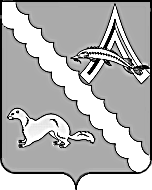 ДУМА АЛЕКСАНДРОВСКОГО РАЙОНАТОМСКОЙ ОБЛАСТИРЕШЕНИЕОб исполнении бюджета муниципальногообразования «Александровский район» за 9 месяцев 2017 годаРассмотрев представленный Администрацией Александровского района отчёт об исполнении бюджета муниципального образования «Александровский район» за 9 месяцев 2017 года, руководствуясь статьей 35 Положения «О бюджетном процессе в муниципальном образовании «Александровский район»», утвержденного решением Думы Александровского района от 22.03.2012 № 150,Дума Александровского района РЕШИЛА:1.Принять к сведению отчёт об исполнении бюджета муниципального образования «Александровский  район» за 9 месяцев 2017 года согласно приложениям 1-7.2. Принять к сведению отчёт об исполнении Дорожного фонда муниципального образования «Александровский район» за 9 месяцев 2017 года согласно приложению 8.                                                                                             Приложение 1 к решению Думы				                                      Александровского района                                                                          от 05.12.2017 № 156Отчёт об исполнении бюджета муниципального образования«Александровский район» по доходам за 9 месяцев 2017 года                                                                                                     Приложение 2 к решению Думы                                                                                        Александровского района                                                                                от 05.12.2017 № 156Отчёт об исполнении расходов бюджета муниципального образования «Александровский район» по разделам, подразделам за 9 месяцев 2017 года                                                                                               Приложение 3 к решению Думы                                                                                 Александровского района                                                                        от 05.12.2017 № 156Отчёт об исполнении бюджета муниципального образования «Александровский район»в ведомственной структуре расходов бюджета бюджетных ассигнований по разделам,подразделам, целевым статьям и видам расходов классификации расходовза 9 месяцев 2017 года                                                                                                   Приложение 4 к решению Думы                                                                                       Александровского района                                                                               от 05.12.2017 № 156Отчёт по источникам  внутреннего финансированиядефицита бюджета муниципального образования «Александровский район»за 9 месяцев  2017 года                                                                                                     Приложение 5 к решению Думы                                                                                        Александровского района                                                                               от 05.12.2017 № 156Отчёт по программе муниципальных внутренних заимствований муниципального образования «Александровский район» за 9 месяцев 2017 года(тыс. руб.)                                                                                                  Приложение 6 к решению Думы                                                                                       Александровского района                                                                              от 05.12.2017 № 156Отчёт о финансировании муниципальных программза 9 месяцев  2017 года из бюджета муниципального образования «Александровский район»                                                                                                    Приложение 7 к решению Думы                                                                                        Александровского района                                                                              от 05.12.2017 № 156Отчёт по исполнению Плана финансирования капитального строительства муниципальной собственности Александровского района и объектов недвижимого имущества, приобретаемого  в муниципальную собственность Александровского района, финансируемых за счет средств областного бюджета и бюджета района за 9  месяцев  2017 года                                                                                                     Приложение 8 к решению Думы                                                                                        Александровского района                                                                                от 05.12.2017 № 156Отчёт об использовании Дорожного фондамуниципального образования «Александровский район»за 9 месяцев 2017 года05.12.2017                                                                № 156с. Александровскоес. АлександровскоеПредседатель Думы Александровского районаГлава Александровского района                                                                                               С.Ф. ПановИ.С. КрыловНаименование показателя Код дохода по бюджетной классификацииКассовый план(тыс. руб.)Исполнение(тыс. руб.)%12345Доходы бюджета - Всего431231,6429974,799,7в том числе:Налоговые и неналоговые доходы10000000000000 000116537,8115280,998,9Налоги на прибыль, доходы10100000000000 00065425,266716,1102,0Налог на доходы физических лиц10102000010000 11065425,266716,1102,0Налог на доходы физических лиц с доходов, источником которых является налоговый агент, за исключением доходов, в отношении которых исчисление и уплата налога осуществляются в соответствии со статьями 227, 227.1 и 228 Налогового кодекса Российской Федерации10102010010000 11065306,966612,7102,0Налог на доходы физических лиц с доходов, полученных от осуществления деятельности физическими лицами, зарегистрированными в качестве индивидуальных предпринимателей, нотариусов, занимающихся частной практикой, адвокатов, учредивших адвокатские кабинеты и других лиц, занимающихся частной практикой в соответствии со статьей 227 Налогового кодекса Российской Федерации10102020010000 11027,426,094,9Налог на доходы физических лиц с доходов, полученных физическими лицами в соответствии со статьей 228 Налогового Кодекса Российской Федерации10102030010000 11080,768,184,4Налог на доходы физических лиц в виде фиксированных авансовых платежей с доходов, полученных физическими лицами, являющимися иностранными гражданами, осуществляющими трудовую деятельность по найму на основании патента в соответствии со статьей 227.1 Налогового кодекса Российской Федерации10102040010000 11010,09,393,0Налоги на товары (работы, услуги), реализуемые на территории Российской Федерации10300000000000 0002127,42186,6102,8Акцизы по подакцизным товарам (продукции), производимым на территории Российской Федерации10302000010000 1102127,42186,6102,8Доходы от уплаты акцизов на дизельное топливо, подлежащие распределению между бюджетами субъектов Российской Федерации и местными бюджетами с учетом установленных дифференцированных нормативов отчислений в местные бюджеты10302230010000 110836,5884,2106,9Доходы от уплаты акцизов на моторные масла для дизельных и (или) карбюраторных (инжекторных) двигателей, подлежащие распределению между бюджетами субъектов Российской Федерации и местными бюджетами с учетом установленных дифференцированных нормативов отчислений в местные бюджеты10302240010000 1109,49,398,9Доходы от уплаты акцизов на автомобильный бензин, подлежащие распределению между бюджетами субъектов Российской Федерации и местными бюджетами с учетом установленных дифференцированных нормативов отчислений в местные бюджеты10302250010000 1101411,51476,0104,6Доходы от уплаты акцизов на прямогонный бензин, подлежащие распределению между бюджетами субъектов Российской Федерации и местными бюджетами с учетом установленных дифференцированных нормативов отчислений в местные бюджеты10302260010000 110-130,0-183,0140,8Налоги на совокупный доход10500000000000 0005948,05361,490,1Налог, взимаемый в связи с применением упрощенной системы налогообложения10501000000000 1101752,01690,096,5Налог, взимаемый с налогоплательщиков, выбравших в качестве объекта налогообложения доходы10501010010000 1101478,51264,685,5Налог, взимаемый с налогоплательщиков, выбравших в качестве объекта налогообложения доходы, уменьшенные на величину расходов10501020010000 110250,0401,9160,8Минимальный налог, зачисляемый в бюджеты субъектов Российской Федерации10501050010000 11023,523,7100,9Единый налог на вмененный доход для отдельных видов деятельности10502000020000 1104175,03651,087,4Единый налог на вмененный доход для отдельных видов деятельности10502010020000 1104169,83649,687,5Единый налог на вмененный доход для отдельных видов деятельности (за налоговые периоды, истекшие до 1 января 2011 года)10502020020000 1105,21,834,6Единый сельскохозяйственный налог1050300001000011021,020,095,2Единый сельскохозяйственный налог1050301001000011021,020,095,2Налоги на имущество10600000000000000-3,1Земельный налог с организаций, обладающих земельным участком, расположенным в границах межселенных территорий10606000000000110-3,1Налоги, сборы и регулярные платежи за пользование природными ресурсами10700000000000000180,269,538,6Налог на добычу полезных ископаемых10701000010000110180,269,538,6Налог на добычу общераспространенных полезных ископаемых10701020010000110180,269,538,6Государственная пошлина10800000000000000359,0351,297,8Государственная пошлина по делам, рассматриваемым в судах общей юрисдикции, мировыми судьями10803000010000110359,0351,297,8Государственная пошлина по делам, рассматриваемым в судах общей юрисдикции, мировыми судьями (за исключением Верховного Суда Российской Федерации)10803010010000110359,0351,297,8Доходы от использования имущества, находящегося в государственной и муниципальной собственности1110000000000000040266,036698,691,1Доходы, получаемые в виде арендной либо иной платы за передачу в возмездное пользование государственного и муниципального имущества (за исключением имущества бюджетных и автономных учреждений, а также имущества государственных и муниципальных унитарных предприятий, в том числе казенных)1110500000000012040266,036698,691,1Доходы, получаемые в виде арендной платы за земельные участки, государственная собственность на которые не разграничена, а также средства от продажи права на заключение договоров аренды указанных земельных участков1110501000000012037925,534439,490,8Доходы, получаемые в виде арендной платы за земельные участки, государственная собственность на которые не разграничена и которые расположены в границах сельских поселений и межселенных территорий муниципальных районов, а также средства от продажи права на заключение договоров аренды указанных земельных участков1110501305000012010485,4Доходы, получаемые в виде арендной платы за земельные участки, государственная собственность на которые не разграничена и которые расположены в границах поселений, а также средства от продажи права на заключение договоров аренды указанных земельных участков1110501310000012037925,523954,063,2Доходы, получаемые в виде арендной платы, а также средства от продажи права  на заключение договоров аренды  за земли, находящиеся в собственности муниципальных районов (за исключением земельных участков муниципальных бюджетных и автономных учреждений)1110502505000012035,3135,8384,7Доходы от сдачи в аренду имущества, находящегося в оперативном управлении органов управления муниципальных районов  и созданных ими учреждений (за исключением имущества  муниципальных бюджетных и автономных учреждений)111050350500001202305,22123,492,1Платежи при пользовании природными ресурсами11200000000000000897,0Плата за негативное воздействие на окружающую среду11201000010000120897,0Плата за выбросы загрязняющих веществ в атмосферный воздух стационарными объектами11201010010000120134,9Плата за выбросы загрязняющих веществ в атмосферный воздух передвижными объектами112010200100001202,4Плата за сбросы загрязняющих веществ в водные объекты1120103001000012033,3Плата за размещение отходов производства и потребления11201040010000120365,2Плата за выбросы загрязняющих веществ, образующихся при сжигании на факельных установках и (или) рассеивании попутного нефтяного газа11201070010000120361,2Доходы от оказания платных услуг (работ) и компенсации затрат государства11300000000000000823,0704,285,5Доходы от оказания платных услуг (работ)11301000000000130795,0588,574,0Прочие доходы от оказания платных услуг (работ) получателями средств бюджетов муниципальных районов11301995050000130795,0588,574,0Доходы от компенсации затрат государства1130200000000013028,0115,7413,2Доходы, поступающие в порядке возмещения расходов, понесенных в связи с эксплуатацией имущества муниципальных районов1130206505000013028,034,9124,6Прочие доходы от  компенсации затрат бюджетов муниципальных районов1130299505000013080,8Доходы от продажи материальных и нематериальных активов11400000000000000594,5881,8148,3Доходы от реализации имущества, находящегося в государственной и муниципальной собственности (за исключением движимого имущества бюджетных и автономных учреждений, а также имущества государственных и муниципальных унитарных предприятий, в том числе казенных)11402000000000000464,5464,5100Доходы от реализации имущества, находящегося в собственности  муниципальных районов  (за исключением имущества муниципальных бюджетных и автономных учреждений, а также имущества  муниципальных унитарных предприятий, в том числе казенных), в части реализации основных средств по указанному имуществу11402053050000410464,5464,5100Доходы от продажи земельных участков, государственная собственность на которые не разграничена11406010000000430130,0408,3314,1Доходы от продажи земельных участков, государственная собственность на которые не разграничена и которые расположены в границах сельских поселений и межселенных территорий муниципальных районов11406013050000430328,4Доходы от продажи земельных участков, государственная собственность на которые не разграничена и которые расположены в границах сельских поселений11406013100000430130,079,961,5Доходы от продажи земельных участков, государственная собственность на которые разграничена (за исключением земельных участков бюджетных и автономных учреждений)114060200000004309,0Доходы от продажи земельных участков, находящихся в собственности муниципальных районов (за исключением земельных участков муниципальных  бюджетных и автономных учреждений)114060250500004309,0Штрафы, санкции, возмещение ущерба11600000000000000814,51417,6174,0Безвозмездные поступления20000000000000000314693,8314693,8100Безвозмездные поступления от других бюджетов бюджетной системы Российской Федерации20200000000000000302109,5302109,5100Дотации бюджетам бюджетной системы  Российской Федерации 2021000000000015155808,055808,0100Дотации бюджетам муниципальных районов на выравнивание бюджетной обеспеченности2021500105000015129441,729441,7100Дотации бюджетам муниципальных районов на поддержку мер по обеспечению сбалансированности бюджетов2021500205000015126366,326366,3100Субсидии бюджетам бюджетной системы Российской Федерации (межбюджетные субсидии)2022000000000015179280,579280,5100Субсидии бюджетам муниципальных районов на реализацию федеральных целевых программ20220051050000151430,6430,6100Субсидии бюджетам муниципальных районов на софинансирование капитальных вложений в объекты муниципальной собственности2022007705000015136771,036771,0100Субсидии бюджетам муниципальных районов на поддержку государственных программ субъектов Российской Федерации и муниципальных программ формирования современной городской среды20225555050000151649,8649,8100Прочие субсидии бюджетам муниципальных районов20229999050000 15141429,141429,1100Субвенции бюджетам бюджетной системы Российской Федерации 20230000000000 151136605,8136605,8100Субвенции бюджетам муниципальных районов  на выполнение передаваемых полномочий субъектов Российской Федерации20230024050000 151127252,3127252,3100Субвенции бюджетам муниципальных районов на содержание ребенка в семье опекуна и приемной семье, а также вознаграждение, причитающиеся приемному родителю202300270500001518235,08235,0100Субвенции бюджетам муниципальных районов на предоставление жилых помещений детям-сиротам и детям,  оставшимся без попечения родителей, лицам из их числа по договорам найма специализированных жилых помещений202350820500001517,87,8100Субвенции бюджетам муниципальных районов на осуществление первичного воинского учета на территориях, где отсутствуют военные комиссариаты 20235118050000 151910,0910,0100Субвенции бюджетам муниципальных районов  на осуществление полномочий по составлению (изменению)списков кандидатов в присяжные заседатели федеральных судов общей юрисдикции в Российской Федерации20235120500001510,90,9100Субвенции бюджетам муниципальных районов выплату единовременного пособия при всех формах устройства детей, лишенных родительского попечения, в семью20235260050000 151196,2196,2100Субвенции бюджетам муниципальных районов на содействие достижению целевых показателей региональных программ развития агропромышленного комплекса202355430500001513,63,6100Иные межбюджетные трансферты20240000000000 15130415,230415,2100Межбюджетные трансферты, передаваемые бюджетам муниципальных образований на осуществление части полномочий по решению вопросов местного значения в соответствии с заключенными соглашениями20240014050000 15118420,018420,0100Прочие межбюджетные трансферты, передаваемые бюджетам муниципальных районов20249999050000 15111995,211995,2100Прочие безвозмездные поступления20700000000000 00014513,714513,7100Прочие безвозмездные поступления в бюджеты муниципальных районов20705030050000 18014513,714513,7100Доходы бюджетов муниципальных районов от возврата прочих остатков субсидий, субвенций и иных межбюджетных трансфертов, имеющих целевое назначение, прошлых лет из бюджетов поселений21860010050000 1511401,51401,5100Возврат остатков субсидий, субвенций и иных межбюджетных трансфертов, имеющих целевое назначение, прошлых лет из бюджетов муниципальных районов21960010050000 151-3330,9-3330,9100Наименование показателейРаздел, подразделКассовый план(тыс. руб.)Исполнение  (тыс. руб.)%Общегосударственные вопросы010038086,836569,396,0Функционирование высшего должностного лица субъекта Российской Федерации и муниципального образования01021622,21619,799,8Функционирование законодательных (представительных) органов государственной власти и представительных органов муниципальных образований0103698,2587,684,2Функционирование Правительства Российской Федерации, высших исполнительных органов государственной власти субъектов Российской Федерации, местных администраций010422089,621379,196,8Судебная система01050,90,00,0Обеспечение деятельности финансовых, налоговых и таможенных органов и органов финансового (финансово-бюджетного) надзора01067868,97737,398,3Обеспечение проведения  выборов и референдумов 01071044,01044,0100,0Другие общегосударственные вопросы01134763,04201,688,2Национальная оборона0200910,0910,0100,0Мобилизационная и вневойсковая подготовка0203910,0910,0100,0Национальная безопасность и правоохранительная деятельность 0300668,7668,7100,0Обеспечение пожарной безопасности0310668,7668,7100,0Национальная экономика040013905,813205,695,0Общеэкономические вопросы040181,670,586,4Сельское хозяйство и рыболовство04051433,11322,092,2Транспорт04085207,75190,799,7Дорожное хозяйство (дорожные фонды)04092259,02259,0100,0Другие вопросы в области национальной экономики04124924,44363,488,6Жилищно - коммунальное хозяйство050039456,939101,399,1Жилищное хозяйство050164,864,8100,0Коммунальное хозяйство050237742,437386,899,1Благоустройство05031649,71649,7100,0Охрана окружающей среды06003788,03788,0100,0Сбор, удаление отходов и очистка сточных вод06023788,03788,0100,0Образование0700252811,8247529,297,9Дошкольное образование070192473,691529,199,0Общее образование0702114509,8110802,496,8Дополнительное образование детей070323936,723936,7100,0Профессиональная подготовка, переподготовка и повышение квалификации070550,049,098,0Молодежная политика и оздоровление детей07073170,13129,498,7Другие вопросы в области образования070918671,618082,696,8Культура и кинематография080038612,638155,898,8Культура080138345,637888,898,8Другие вопросы в области культуры, кинематографии0804267,0267,0100,0Здравоохранение09001354,61244,291,8Другие вопросы в области здравоохранения09091354,61244,291,8Социальная политика10009491,18542,890,0Социальное обеспечение населения10031076,6813,275,5Охрана семьи и детства10048406,77721,891,9Другие вопросы  в области социальной политики10067,87,8100,0Физическая культура и спорт11005710,15573,297,6Физическая культура11014739,74602,897,1Спорт высших достижений1103970,4970,4 100,0Средства массовой информации12002235,62235,6100,0Телевидение и радиовещание1201477,1477,1100,0Периодическая печать и издательства12021758,51758,5100,0Обслуживание государственного и муниципального долга1300174,8174,8100,0Обслуживание внутреннего государственного и муниципального долга1301174,8174,8100,0Межбюджетные трансферты бюджетам субъектов Российской Федерации и муниципальных образований общего характера140031021,431021,4100,0Дотации на выравнивание бюджетной обеспеченности субъектов Российской Федерации и муниципальных образований140115579,015579,0100,0Прочие межбюджетные трансферты бюджетам субъектов Российской Федерации и муниципальных образований общего характера140315442,415442,4100,0 Всего расходы бюджета438228,1428719,997,8Дефицит бюджета- 6996,5+ 1254,817,9Наименование кодаКВСРКФСРКЦСРКВРКассовый план(тыс. руб.)Исполнение(тыс. руб.)% исполненияАдминистрации муниципальных образований901137 439,0134 128,497,6Общегосударственные вопросы901010029 155,527 960,595,9Функционирование высшего должностного лица субъекта Российской Федерации и муниципального образования90101021 622,21 619,799,8Непрограммное направление расходов901010299000000001 622,21 619,799,8Руководство и управление в сфере установленных функций органов местного самоуправления муниципальных образований901010299001000001 622,21 619,799,8Глава муниципального образования901010299001000101 622,21 619,799,8Расходы на выплаты персоналу в целях обеспечения выполнения функций государственными (муниципальными) органами, казенными учреждениями, органами управления государственными внебюджетными фондами901010299001000101001 622,21 619,799,8Расходы на выплаты персоналу государственных (муниципальных) органов901010299001000101201 622,21 619,799,8Функционирование Правительства Российской Федерации, высших исполнительных органов государственной власти субъектов Российской Федерации, местных администраций901010422 071,221 379,196,9Муниципальная программа "Социально-экономическое развитие муниципального образования "Александровский район" на 2017-2021 годы "901010457000000003 778,33 399,290,0Повышение комфортности среды жизнедеятельности90101045710000000539,8501,192,8Компенсация расходов на оплату стоимости проезда и провоза багажа к месту использования отпуска и обратно90101045710200000480,0479,999,9Расходы на выплаты персоналу в целях обеспечения выполнения функций государственными (муниципальными) органами, казенными учреждениями, органами управления государственными внебюджетными фондами90101045710200000100480,0479,999,9Расходы на выплаты персоналу государственных (муниципальных) органов90101045710200000120480,0479,999,9Аттестация рабочих мест9010104571100000059,821,235,4Закупка товаров, работ и услуг для обеспечения государственных (муниципальных) нужд9010104571100000020059,821,235,4Иные закупки товаров, работ и услуг для обеспечения государственных (муниципальных) нужд9010104571100000024059,821,235,4Создание условий для повышения инвестиционной привлекательности90101045720000000248,5154,862,3Обслуживание программы по учету арендной платы по заключенным договорам90101045720200000202,9109,554,0Закупка товаров, работ и услуг для обеспечения государственных (муниципальных) нужд90101045720200000200202,9109,554,0Иные закупки товаров, работ и услуг для обеспечения государственных (муниципальных) нужд90101045720200000240202,9109,554,0Налог на имущество9010104572050000045,645,399,3Иные бюджетные ассигнования9010104572050000080045,645,399,3Уплата  налогов, сборов и иных платежей9010104572050000085045,645,399,3Осуществление государственных полномочий по поддержке детей - сирот и детей, оставшихся без попечения родителей901010457300000002 990,02 743,391,7Организация и осуществление деятельности по опеке и попечительству в соответствии с Законом Томской области от 28 декабря 2007 года № 298-ОЗ "О наделении органов местного самоуправления отдельными государственными полномочиями по организации и осуществлению деятельности по опеке и попечительству в Томской области"9010104573054070018,017,697,8Расходы на выплаты персоналу в целях обеспечения выполнения функций государственными (муниципальными) органами, казенными учреждениями, органами управления государственными внебюджетными фондами9010104573054070010017,617,297,7Расходы на выплаты персоналу государственных (муниципальных) органов9010104573054070012017,617,297,7Закупка товаров, работ и услуг для обеспечения государственных (муниципальных) нужд901010457305407002000,40,4100,0Иные закупки товаров, работ и услуг для обеспечения государственных (муниципальных) нужд901010457305407002400,40,4100,0Осуществление отдельных государственных полномочий по созданию и обеспечению деятельности комиссий по делам несовершеннолетних и защите их прав90101045730640730590,0519,788,1Расходы на выплаты персоналу в целях обеспечения выполнения функций государственными (муниципальными) органами, казенными учреждениями, органами управления государственными внебюджетными фондами90101045730640730100546,9482,788,3Расходы на выплаты персоналу государственных (муниципальных) органов90101045730640730120546,9482,788,3Закупка товаров, работ и услуг для обеспечения государственных (муниципальных) нужд9010104573064073020043,137,085,8Иные закупки товаров, работ и услуг для обеспечения государственных (муниципальных) нужд9010104573064073024043,137,085,8Осуществление отдельных государственных полномочий по организации и осуществлению деятельности по опеке и попечительству в Томской области901010457307407802 382,02 206,092,6Расходы на выплаты персоналу в целях обеспечения выполнения функций государственными (муниципальными) органами, казенными учреждениями, органами управления государственными внебюджетными фондами901010457307407801002 089,51 927,592,2Расходы на выплаты персоналу государственных (муниципальных) органов901010457307407801202 089,51 927,592,2Закупка товаров, работ и услуг для обеспечения государственных (муниципальных) нужд90101045730740780200292,5278,595,2Иные закупки товаров, работ и услуг для обеспечения государственных (муниципальных) нужд90101045730740780240292,5278,595,2Непрограммное направление расходов9010104990000000018 292,917 979,998,3Руководство и управление в сфере установленных функций органов местного самоуправления муниципальных образований9010104990010000018 292,917 979,998,3Заместители высшего должностного лица муниципального образования901010499001000201 934,01 933,699,9Расходы на выплаты персоналу в целях обеспечения выполнения функций государственными (муниципальными) органами, казенными учреждениями, органами управления государственными внебюджетными фондами901010499001000201001 934,01 933,699,9Расходы на выплаты персоналу государственных (муниципальных) органов901010499001000201201 934,01 933,699,9Центральный аппарат9010104990010003015 633,515 563,299,5Денежное содержание муниципальных служащих901010499001000318 173,68 155,699,8Расходы на выплаты персоналу в целях обеспечения выполнения функций государственными (муниципальными) органами, казенными учреждениями, органами управления государственными внебюджетными фондами901010499001000311008 173,68 155,699,8Расходы на выплаты персоналу государственных (муниципальных) органов901010499001000311208 173,68 155,699,8Расходы на содержание прочих работников органов местного самоуправления901010499001000324 566,14 565,799,9Расходы на выплаты персоналу в целях обеспечения выполнения функций государственными (муниципальными) органами, казенными учреждениями, органами управления государственными внебюджетными фондами901010499001000321004 566,14 565,799,9Расходы на выплаты персоналу государственных (муниципальных) органов901010499001000321204 566,14 565,799,9Расходы на обеспечение муниципальных нужд901010499001000332 893,72 842,098,2Закупка товаров, работ и услуг для обеспечения государственных (муниципальных) нужд901010499001000332002 838,12 786,998,2Иные закупки товаров, работ и услуг для обеспечения государственных (муниципальных) нужд901010499001000332402 838,12 786,998,2Иные бюджетные ассигнования9010104990010003380055,655,098,9Уплата налогов, сборов и иных платежей9010104990010003385055,655,098,9Осуществление отдельных государственных полномочий по предоставлению, переоформлению и изъятию горных отводов для разработки месторождений и проявлений общераспространенных полезных ископаемых901010499001401004,20,00,0Расходы на выплаты персоналу в целях обеспечения выполнения функций государственными (муниципальными) органами, казенными учреждениями, органами управления государственными внебюджетными фондами901010499001401001003,80,00,0Расходы на выплаты персоналу государственных (муниципальных) органов901010499001401001203,80,00,0Закупка товаров, работ и услуг для обеспечения государственных (муниципальных) нужд901010499001401002000,40,00,0Иные закупки товаров, работ и услуг для обеспечения государственных (муниципальных) нужд901010499001401002400,40,00,0Осуществление отдельных государственных полномочий по регулированию тарифов на перевозки пассажиров и багажа всеми видами общественного транспорта в городском, пригородном и междугородном сообщении (кроме железнодорожного транспорта) по городским, пригородным и междугородным муниципальным маршрутам9010104990014011021,00,00,0Расходы на выплаты персоналу в целях обеспечения выполнения функций государственными (муниципальными) органами, казенными учреждениями, органами управления государственными внебюджетными фондами9010104990014011010021,00,00,0Расходы на выплаты персоналу государственных (муниципальных) органов9010104990014011012021,00,00,0Осуществление отдельных государственных полномочий по хранению, комплектованию, учету и использованию архивных документов, относящихся к собственности Томской области90101049900140640128,9114,488,7Расходы на выплаты персоналу в целях обеспечения выполнения функций государственными (муниципальными) органами, казенными учреждениями, органами управления государственными внебюджетными фондами90101049900140640100112,798,287,1Расходы на выплаты персоналу государственных (муниципальных) органов90101049900140640120112,798,287,1Закупка товаров, работ и услуг для обеспечения государственных (муниципальных) нужд9010104990014064020016,216,2100,0Иные закупки товаров, работ и услуг для обеспечения государственных (муниципальных) нужд9010104990014064024016,216,2100,0Осуществление государственных полномочий по регистрации и учету граждан, имеющих право на получение социальных выплат для приобретения жилья в связи с переселением из районов Крайнего Севера и приравненных к ним местностей9010104990014082023,022,798,7Расходы на выплаты персоналу в целях обеспечения выполнения функций государственными (муниципальными) органами, казенными учреждениями, органами управления государственными внебюджетными фондами9010104990014082010020,920,698,6Расходы на выплаты персоналу государственных (муниципальных) органов9010104990014082012020,920,698,6Закупка товаров, работ и услуг для обеспечения государственных (муниципальных) нужд901010499001408202002,12,1100,0Иные закупки товаров, работ и услуг для обеспечения государственных (муниципальных) нужд901010499001408202402,12,1100,0Осуществление отдельных государственных полномочий по созданию и обеспечению деятельности административных комиссий в Томской области90101049900140940548,3346,163,1Расходы на выплаты персоналу в целях обеспечения выполнения функций государственными (муниципальными) органами, казенными учреждениями, органами управления государственными внебюджетными фондами90101049900140940100497,9314,963,2Расходы на выплаты персоналу государственных (муниципальных) органов90101049900140940120497,9314,963,2Закупка товаров, работ и услуг для обеспечения государственных (муниципальных) нужд9010104990014094020050,531,261,8Иные закупки товаров, работ и услуг для обеспечения государственных (муниципальных) нужд9010104990014094024050,531,261,8Судебная система90101050,90,00,0Непрограммное направление расходов901010599000000000,90,00,0Осуществление полномочий по составлению (изменению) списков кандидатов в присяжные заседатели федеральных судов общей юрисдикции в Российской Федерации901010599000512000,90,00,0Закупка товаров, работ и услуг для обеспечения государственных (муниципальных) нужд901010599000512002000,90,00,0Иные закупки товаров, работ и услуг для обеспечения государственных (муниципальных) нужд901010599000512002400,90,00,0Обеспечение проведения выборов и референдумов90101071 044,01 044,0100,0Муниципальная программа "Социальное развитие сел Александровского района на 2017-2021 годы"901010752000000001 044,01 044,0100,0Создание условий развития социальной сферы и инфраструктуры901010752100000001 044,01 044,0100,0Проведение выборов901010752111000001 044,01 044,0100,0Межбюджетные трансферты901010752111000005001 044,01 044,0100,0Иные межбюджетные трансферты901010752111000005401 044,01 044,0100,0Другие общегосударственные вопросы90101134 417,23 917,788,7Муниципальная программа "Социальная поддержка населения Александровского района на 2017-2021 годы"901011351000000001 152,01 137,498,7Меры по созданию благоприятных условий для реализации интеллектуальных и культурных потребностей малообеспеченных граждан, пожилых людей и инвалидов901011351400000001 152,01 137,498,7Финансовая поддержка общественных организаций (Совет ветеранов, Общество инвалидов)90101135140100000312,0312,0100,0Предоставление субсидий бюджетным, автономным учреждениям и иным некоммерческим организациям90101135140100000600312,0312,0100,0Субсидии некоммерческим организациям (за исключением государственных (муниципальных) учреждений)90101135140100000630312,0312,0100,0Проведение мероприятий90101135140200000730,0730,0100,0Предоставление субсидий бюджетным, автономным учреждениям и иным некоммерческим организациям90101135140200000600730,0730,0100,0Субсидии некоммерческим организациям (за исключением государственных (муниципальных) учреждений)90101135140200000630730,0730,0100,0Расходы, связанные с занесением на доску почета Александровского района90101135140400000110,095,486,7Закупка товаров, работ и услуг для обеспечения государственных (муниципальных) нужд9010113514040000020030,026,488,0Иные закупки товаров, работ и услуг для обеспечения государственных (муниципальных) нужд9010113514040000024030,026,488,0Социальное обеспечение и выплаты населению 9010113514040000030080,069,086,2Иные выплаты населению9010113514040000036080,069,086,2Муниципальная программа "Профилактика террористической и экстремистской деятельности в Александровском районе на 2016 - 2018 годы"901011355000000001 721,21 484,986,3Эксплуатация систем видеонаблюдения, техническое обслуживание90101135501000000157,6153,297,2Закупка товаров, работ и услуг для обеспечения государственных (муниципальных) нужд90101135501000000200157,6153,297,2Иные закупки товаров, работ и услуг для обеспечения государственных (муниципальных) нужд90101135501000000240157,6153,297,2Расходы на содержание дежурной диспетчерской службы901011355020000001 563,61 331,785,2Расходы на выплаты персоналу в целях обеспечения выполнения функций государственными (муниципальными) органами, казенными учреждениями, органами управления государственными внебюджетными фондами901011355020000001001 239,21 229,899,2Расходы на выплаты персоналу казенных учреждений901011355020000001101 239,21 229,899,2Закупка товаров, работ и услуг для обеспечения государственных (муниципальных) нужд90101135502000000200324,4102,031,4Иные закупки товаров, работ и услуг для обеспечения государственных (муниципальных) нужд90101135502000000240324,4102,031,4Муниципальная программа "Социально-экономическое развитие муниципального образования "Александровский район" на 2017-2021 годы "901011357000000001 113,0954,185,7Повышение комфортности среды жизнедеятельности901011357100000001 013,0854,184,3Компенсация расходов на оплату стоимости проезда и провоза багажа к месту использования отпуска и обратно9010113571020000070,00,00,0Расходы на выплаты персоналу в целях обеспечения выполнения функций государственными (муниципальными) органами, казенными учреждениями, органами управления государственными внебюджетными фондами9010113571020000010070,00,00,0Расходы на выплаты персоналу казенных учреждений9010113571020000011070,00,00,0Членский взнос в ассоциацию "Совет муниципальных образований Томской области"90101135710600000147,8147,799,9Иные бюджетные ассигнования90101135710600000800147,8147,799,9Уплата налогов, сборов и иных платежей90101135710600000850147,8147,799,9Обслуживание объектов муниципальной собственности90101135710800000795,2706,388,8Закупка товаров, работ и услуг для обеспечения государственных (муниципальных) нужд90101135710800000200795,2706,388,8Иные закупки товаров, работ и услуг для обеспечения государственных (муниципальных) нужд90101135710800000240795,2706,388,8Исполнение договора о взаимном сотрудничестве по социально экономическому развитию Александровского района в 2017 году заключенного с ООО "Стимул -Т"90101135740000000100,0100,0100,0Содержание Прихода Святого князя Александра Невского с. Александровское, Александровского района, Томской области90101135743000000100,0100,0100,0Предоставление субсидий бюджетным, автономным учреждениям и иным некоммерческим организациям90101135743000000600100,0100,0100,0Субсидии некоммерческим организациям (за исключением государственных (муниципальных) учреждений)90101135743000000630100,0100,0100,0Муниципальная программа "Пожарная безопасность на объектах бюджетной сферы Александровского района на 2017-2021 годы"9010113580000000057,50,00,0Увеличение времени безопасного пребывания персонала на объектах бюджетной сферы при возникновении пожара9010113581000000044,00,00,0Проведение огнезащитной обработки деревянных конструкций чердачных помещений9010113581010000042,40,00,0Закупка товаров, работ и услуг для обеспечения государственных (муниципальных) нужд9010113581010000020042,40,00,0Иные закупки товаров, работ и услуг для обеспечения государственных (муниципальных) нужд9010113581010000024042,40,00,0Проведение огнезащитной обработки деревянных конструкций чердачных помещений901011358102000001,60,00,0Закупка товаров, работ и услуг для обеспечения государственных (муниципальных) нужд901011358102000002001,60,00,0Иные закупки товаров, работ и услуг для обеспечения государственных (муниципальных) нужд901011358102000002401,60,00,0Обеспечение мер первичной пожарной безопасности9010113582000000013,50,00,0Замеры сопротивления изоляции в зданиях муниципальных учреждений района9010113582020000013,50,00,0Закупка товаров, работ и услуг для обеспечения государственных (муниципальных) нужд9010113582020000020013,50,00,0Иные закупки товаров, работ и услуг для обеспечения государственных (муниципальных) нужд9010113582020000024013,50,00,0Непрограммное направление расходов90101139900000000373,5341,491,4Резервные фонды органов местного самоуправления (районный бюджет)90101139910000000373,5341,491,4Закупка товаров, работ и услуг для обеспечения государственных (муниципальных) нужд90101139910000000200273,5241,488,3Иные закупки товаров, работ и услуг для обеспечения государственных (муниципальных) нужд90101139910000000240273,5241,488,3Межбюджетные трансферты90101139910000000500100,0100,0100,0Иные межбюджетные трансферты90101139910000000540100,0100,0100,0Национальная безопасность и правоохранительная деятельность9010300668,7668,7100,0Обеспечение пожарной безопасности9010310668,7668,7100,0Муниципальная программа "Пожарная безопасность на объектах бюджетной сферы Александровского района на 2017-2021 годы"90103105800000000668,7668,7100,0Обеспечение мер первичной пожарной безопасности90103105820000000668,7668,7100,0Содержание пожарных машин90103105820300000368,7368,7100,0Межбюджетные трансферты90103105820300000500368,7368,7100,0Иные межбюджетные трансферты90103105820300000540368,7368,7100,0Капитальный ремонт здания гаража, расположенного по адресу: с. Новоникольское, пер. Школьный, д. 790103105820400000300,0300,0100,0Межбюджетные трансферты90103105820400000500300,0300,0100,0Иные межбюджетные трансферты90103105820400000540300,0300,0100,0Национальная экономика901040013 892,213 191,994,9Общеэкономические вопросы901040181,670,586,4Непрограммное направление расходов9010401990000000081,670,586,4Руководство и управление в сфере установленных функций органов местного самоуправления муниципальных образований9010401990010000081,670,586,4Осуществление переданных отдельных государственных полномочий по регистрации коллективных договоров9010401990014014081,670,586,4Расходы на выплаты персоналу в целях обеспечения выполнения функций государственными (муниципальными) органами, казенными учреждениями, органами управления государственными внебюджетными фондами9010401990014014010081,670,586,4Расходы на выплаты персоналу государственных (муниципальных) органов9010401990014014012081,670,586,4Сельское хозяйство и рыболовство90104051 433,11 322,092,2Муниципальная программа "Социальное развитие сел Александровского района на 2017-2021 годы"901040552000000001 101,11 015,592,2Оказание помощи в развитии личного подсобного хозяйства901040552200000001 101,11 015,592,2Оказание адресной помощи гражданам, имеющих в личном подсобном хозяйстве коров90104055220100000651,0651,0100,0Межбюджетные трансферты90104055220100000500651,0651,0100,0Иные межбюджетные трансферты90104055220100000540651,0651,0100,0Оказание адресной помощи физическим и юридическим лицам, на приобретение и заготовку грубых кормов90104055220200000100,0100,0100,0Иные бюджетные ассигнования90104055220200000800100,0100,0100,0Субсидии юридическим лицам (кроме некоммерческих организаций), индивидуальным предпринимателям, физическим лицам - производителям товаров, работ, услуг90104055220200000810100,0100,0100,0Осуществление отдельных государственных полномочий по поддержке сельскохозяйственного производства (поддержка малых форм хозяйствования)90104055220340200345,0260,075,4Иные бюджетные ассигнования90104055220340200800345,0260,075,4Субсидии юридическим лицам (кроме некоммерческих организаций), индивидуальным предпринимателям, физическим лицам - производителям товаров, работ, услуг90104055220340200810345,0260,075,4Содействие достижению целевых показателей региональных программ развития агропромышленного комплекса (обл.бюд.)901040552204402201,31,3100,0Иные бюджетные ассигнования901040552204402208001,31,3100,0Субсидии юридическим лицам (кроме некоммерческих организаций), индивидуальным предпринимателям, физическим лицам - производителям товаров, работ, услуг901040552204402208101,31,3100,0Содействие достижению целевых показателей региональных программ развития агропромышленного комплекса 901040552205L54303,83,3100,0Иные бюджетные ассигнования901040552205L54308003,83,3100,0Субсидии юридическим лицам (кроме некоммерческих организаций), индивидуальным предпринимателям, физическим лицам - производителям товаров, работ, услуг901040552205L54308103,83,3100,0Непрограммное направление расходов90104059900000000332,0306,592,3Руководство и управление в сфере установленных функций органов местного самоуправления муниципальных образований90104059900100000332,0306,592,3Осуществление отдельных государственных полномочий по поддержке сельскохозяйственного производства, в том числе на осуществление управленческих функций органами местного самоуправления90104059900140210332,0306,592,3Расходы на выплаты персоналу в целях обеспечения выполнения функций государственными (муниципальными) органами, казенными учреждениями, органами управления государственными внебюджетными фондами90104059900140210100294,2268,891,4Расходы на выплаты персоналу государственных (муниципальных) органов90104059900140210120294,2268,891,4Закупка товаров, работ и услуг для обеспечения государственных (муниципальных) нужд9010405990014021020037,837,799,7Иные закупки товаров, работ и услуг для обеспечения государственных (муниципальных) нужд9010405990014021024037,837,799,7Транспорт90104085 194,15 177,199,7Муниципальная программа "Социальное развитие сел Александровского района на 2017-2021 годы"901040852000000005 194,15 177,199,7Создание условий развития социальной сферы и инфраструктуры901040852100000005 194,15 177,199,7Возмещение убытков, связанных с перевозкой пассажиров воздушным транспортом901040852101000004 407,84 407,8100,0Иные бюджетные ассигнования901040852101000008004 407,84 407,8100,0Субсидии юридическим лицам (кроме некоммерческих организаций), индивидуальным предпринимателям, физическим лицам - производителям товаров, работ, услуг901040852101000008104 407,84 407,8100,0Создание условий для обеспечения перевозок воздушным транспортом (содержание вертолетных площадок по селам района, содержание технологических зданий (аэропорт) по селам района)90104085210300000255,5255,299,9Иные бюджетные ассигнования90104085210300000800255,5255,299,9Субсидии юридическим лицам (кроме некоммерческих организаций), индивидуальным предпринимателям, физическим лицам - производителям товаров, работ, услуг90104085210300000810255,5255,299,9Создание условий для обеспечения перевозок водным транспортом (обустройство сходней, траление паромных причалов)90104085210400000353,2336,595,3Межбюджетные трансферты90104085210400000500213,6213,6100,0Иные межбюджетные трансферты90104085210400000540213,6213,6100,0Иные бюджетные ассигнования90104085210400000800139,6122,988,0Субсидии юридическим лицам (кроме некоммерческих организаций), индивидуальным предпринимателям, физическим лицам - производителям товаров, работ, услуг90104085210400000810139,6122,988,0Установка знаков навигационного ограждения судового хода90104085210500000162,5162,5100,0Межбюджетные трансферты9010408521050000050083,283,2100,0Иные межбюджетные трансферты9010408521050000054083,283,2100,0Иные бюджетные ассигнования9010408521050000080079,379,3100,0Субсидии юридическим лицам (кроме некоммерческих организаций), индивидуальным предпринимателям, физическим лицам - производителям товаров, работ, услуг9010408521050000081079,379,3100,0Траление причала для выгрузки топлива9010408521190000015,115,1100Межбюджетные трансферты9010408521190000050015,115,1100Иные межбюджетные трансферты9010408521190000054015,115,1100Дорожное хозяйство (дорожные фонды)90104092 259,02 259,0100,0Муниципальная программа "Социальное развитие сел Александровского района на 2017-2021 годы"901040952000000002 259,02 259,0100,0Создание условий развития социальной сферы и инфраструктуры901040952100000002 109,02 109,0100,0Капитальный и текущий ремонт автомобильных дорог и инженерных сооружений на них в границах муниципальных районов и поселений  901040952106000001 765,01 765,0100,0Межбюджетные трансферты901040952106000005001 765,01 765,0100,0Иные межбюджетные трансферты901040952106000005401 765,01 765,0100,0Капитальный и текущий ремонт автомобильных дорог и инженерных сооружений на них в границах муниципальных районов и поселений  (софинансирование к областным средствам)901040952106S0000344,0344,0100,0Межбюджетные трансферты901040952106S0000500344,0344,0100,0Иные межбюджетные трансферты901040952106S0000540344,0344,0100,0Улучшение жилищных условий граждан, проживающих в сельской местности90104095230000000150,0150,0100,0Межбюджетные трансферты на содержание зимника б. н. п. Медведево - п. Северный90104095230200000150,0150,0100,0Межбюджетные трансферты90104095230200000500150,0150,0100,0Иные межбюджетные трансферты90104095230200000540150,0150,0100,0Другие вопросы в области национальной экономики90104124 924,44 363,488,6Муниципальная программа "Социальное развитие сел Александровского района на 2017-2021 годы"901041252000000003 709,53 539,095,4Создание условий развития социальной сферы и инфраструктуры901041252100000003 709,53 539,095,4Возмещение части затрат по производству и реализации хлеба, организациям, использующих электроэнергию вырабатываемую дизельными электростанциями90104125210200000873,5873,099,9Иные бюджетные ассигнования90104125210200000800873,5873,099,9Субсидии юридическим лицам (кроме некоммерческих организаций), индивидуальным предпринимателям, физическим лицам - производителям товаров, работ, услуг90104125210200000810873,5873,099,9Приобретение оборудования для хлебопечения с. Новоникольское90104125211000000170,00,00,0Иные бюджетные ассигнования90104125211000000800170,00,00,0Субсидии юридическим лицам (кроме некоммерческих организаций), индивидуальным предпринимателям, физическим лицам - производителям товаров, работ, услуг90104125211000000810170,00,00,0Проведение независимой оценки линий электропередач90104125211300000360,0360,0100,0Межбюджетные трансферты90104125211300000500360,0360,0100,0Иные межбюджетные трансферты90104125211300000540360,0360,0100,0Выполнение работ по развитию сетей сотовой связи стандарта GSM 901041252116000001 500,01 500,0100,0Межбюджетные трансферты901041252116000005001 500,01 500,0100,0Иные межбюджетные трансферты901041252116000005401 500,01 500,0100,0Проведение аварийно-восстановительных работ в здании по адресу: Александровский район, с.Новоникольское, пер.Больничный,390104125211800099806,0806,0100,0Межбюджетные трансферты90104125211800099500806,0806,0100,0Иные межбюджетные трансферты90104125211800099540806,0806,0100,0Муниципальная программа "Развитие малого и среднего предпринимательства на территории Александровского района на 2017-2021 годы"9010412530000000083,983,9100,0Развитие инфраструктуры поддержки малого и среднего предпринимательства9010412531000000083,983,9100,0Финансовая помощь Центру поддержки предпринимательства9010412531010000083,983,9100,0Иные бюджетные ассигнования9010412531010000080083,983,9100,0Субсидии юридическим лицам (кроме некоммерческих организаций), индивидуальным предпринимателям, физическим лицам - производителям товаров, работ, услуг9010412531010000081083,983,9100,0Муниципальная программа "Социально-экономическое развитие муниципального образования "Александровский район" на 2017-2021 годы "901041257000000001 131,0740,465,5Повышение комфортности среды жизнедеятельности90104125710000000267,1212,879,7Содержание помещения для размещения отделения почтовой связи в районе рыбокомбината с. Александровское90104125710300000100,0100,0100,0Иные бюджетные ассигнования90104125710300000800100,0100,0100,0Субсидии юридическим лицам (кроме некоммерческих организаций), индивидуальным предпринимателям, физическим лицам - производителям товаров, работ, услуг90104125710300000810100,0100,0100,0Возмещение убытков, связанных с реализацией наркотических, психотропных и сильнодействующих лекарственных средств90104125710900000167,1112,867,5Иные бюджетные ассигнования90104125710900000800167,1112,867,5Субсидии юридическим лицам (кроме некоммерческих организаций), индивидуальным предпринимателям, физическим лицам - производителям товаров, работ, услуг90104125710900000810167,1112,867,5Создание условий для повышения инвестиционной привлекательности90104125720000000863,9527,761,1Мероприятия по землеустройству90104125720100000406,370,017,2Закупка товаров, работ и услуг для обеспечения государственных (муниципальных) нужд90104125720100000200391,355,014,0Иные закупки товаров, работ и услуг для обеспечения государственных (муниципальных) нужд90104125720100000240391,355,014,0Межбюджетные трансферты9010412572010000050015,015,0100,0Иные межбюджетные трансферты9010412572010000054015,015,0100,0Софинансирование расходов по подготовки документации по планировке и межеванию территорий населенных пунктов Томской области901041257203S000075,075,0100,0Межбюджетные трансферты901041257203S000050075,075,0100,0Иные межбюджетные трансферты901041257203S000054075,075,0100,0Софинансирование расходов по подготовке цифровых топографических планов для выполнения документации по планировке территорий населенных пунктов ТО901041257204S000011,311,3100,0Межбюджетные трансферты901041257204S000050011,311,3100,0Иные межбюджетные трансферты901041257204S000054011,311,3100,0Определение рыночной стоимости воздушных линий электропередач9010412572060000031,431,4100,0Межбюджетные трансферты9010412572060000050031,431,4100,0Иные межбюджетные трансферты9010412572060000054031,431,4100,0Подготовка землеустроительных дел по описанию местоположения границ населенных пунктов90104125720700000340,0340,0100,0Межбюджетные трансферты90104125720700000500340,0340,0100,0Иные межбюджетные трансферты90104125720700000540340,0340,0100,0Жилищно-коммунальное хозяйство901050039 416,439 060,899,1Жилищное хозяйство901050149,949,9100,0Непрограммное направление расходов9010501990000000049,949,9100,0Резервные фонды органов местного самоуправления (районный бюджет)9010501991000000049,949,9100,0Иные бюджетные ассигнования9010501991000000080049,949,9100,0Уплата налогов, сборов и иных платежей9010501991000000085049,949,9100,0Коммунальное хозяйство901050237 716,837 361,299,0Муниципальная программа "Социальное развитие сел Александровского района на 2017-2021 годы"9010502520000000030 930,630 930,6100,0Создание условий развития социальной сферы и инфраструктуры9010502521000000030 930,630 930,6100,0Компенсация выпадающих доходов организациям, предоставляющих услуги населению по теплоснабжению по тарифам, не обеспечивающим возмещение издержек9010502521080000011 614,611 614,6100,0Межбюджетные трансферты9010502521080000050011 614,611 614,6100,0Иные межбюджетные трансферты9010502521080000054011 614,611 614,6100,0Компенсация местным бюджетам расходов по организации электроснабжения от дизельных электростанций901050252109S012017 916,017 916,0100,0Межбюджетные трансферты901050252109S012050017 916,017 916,0100,0Иные межбюджетные трансферты901050252109S012054017 916,017 916,0100,0Возмещение убытков, связанных с ограничением нормативного потребления электроэнергии, вырабатываемую дизельными электростанциями в селах района901050252112000001 400,01 400,0100,0Межбюджетные трансферты901050252112000005001 400,01 400,0100,0Иные межбюджетные трансферты901050252112000005401 400,01 400,0100,0Муниципальная программа "Комплексное развитие систем коммунальной инфраструктуры на территории Александровского района на 2013-2015 годы и на период до 2020 года"901050265000000006 693,06 337,594,7На пополнение оборотных средств, для завоза угля на отопительный сезон 2017-2018 год, организациям оказывающих услуги учреждениям бюджетной сферы901050265020000004 254,94 254,9100,0Межбюджетные трансферты901050265020000005004 254,94 254,9100,0Иные межбюджетные трансферты901050265020000005404 254,94 254,9100,0Теплоснабжение901050265100000002 228,21 872,684,0Софинансирование мероприятий на проведение капитального ремонта объектов коммунальной инфраструктуры в целях подготовки хозяйственного комплекса к безаварийному прохождению отопительного сезона901050265104S0000750,0656,087,5Закупка товаров, работ и услуг для обеспечения государственных (муниципальных) нужд901050265104S000020094,00,00,0Иные закупки товаров, работ и услуг для обеспечения государственных (муниципальных) нужд901050265104S000024094,00,00,0Межбюджетные трансферты901050265104S0000500656,0656,0100,0Иные межбюджетные трансферты901050265104S0000540656,0656,0100,0Проведение капитального ремонта объектов коммунальной инфраструктуры в целях подготовки хозяйственного комплекса Томской области к безаварийному прохождению отопительного сезона901050265104 S09101 478,21 216,682,3Закупка товаров, работ и услуг для обеспечения государственных (муниципальных) нужд901050265104 S0910200261,60,00,0Иные закупки товаров, работ и услуг для обеспечения государственных (муниципальных) нужд901050265104 S0910240 216,60,00,0Межбюджетные трансферты901050265104 S09105001 216,61 216,6100,0Иные межбюджетные трансферты901050265104 S09105401 216,61 216,6100,0Водоснабжение90105026520000000210,0210,0100,0Мероприятия по обеспечению население Александровского района чистой питьевой водой (обустройство площадок под установку станции водоочистки)90105026520200000181,3181,3100,0Межбюджетные трансферты90105026520200000500181,3181,3100,0Иные межбюджетные трансферты90105026520200000540181,3181,3100,0Мероприятия по обеспечению населения Томской области чистой питьевой водой (поставка ВОК)901050265202 S095028,628,6100,0Межбюджетные трансферты901050265202 S095050028,628,6100,0Иные межбюджетные трансферты901050265202 S095054028,628,6100,0Непрограммное направление расходов9010502990000000093,293,2100,0Резервные фонды органов местного самоуправления (районный бюджет)9010502991000000093,293,2100,0Межбюджетные трансферты9010502991000000050093,293,2100,0Иные межбюджетные трансферты9010502991000000054093,293,2100,0Благоустройство90105031 649,71 649,7100,0Муниципальная программа "Социально-экономическое развитие муниципального образования "Александровский район" на 2017-2021 годы "901050357000000001 649,71 649,7100,0Повышение комфортности среды жизнедеятельности901050357100000001 649,71 649,7100,0Приобретение и установка детской игровой площадки в с. Назино90105035711200000300,0300,0100,0Межбюджетные трансферты90105035711200000500300,0300,0100,0Иные межбюджетные трансферты90105035711200000540300,0300,0100,0Участие в реализации мероприятия "Формирование комфортной городской среды на территории Томской области" (софинансирование)901050357114 S0000471,6471,6100,0Межбюджетные трансферты901050357114 S0000500471,6471,6100,0Иные межбюджетные трансферты901050357114 S0000540471,6471,6100,0Субсидия на реализацию государственной программы "Обеспечение доступности жилья и улучшение качества жилищных условий населения Томской области". Подпрограмма "Обеспечение доступности и комфортности жилища, формирование качественной жилой среды". Основное мероприятие "Формирование комфортной городской среды в Томской области".901050357115L5550878,1878,1100,0Межбюджетные трансферты901050357115L5550500878,1878,1100,0Иные межбюджетные трансферты901050357115L5550540878,1878,1100,0Охрана окружающей среды90106003 788,03 788,0100,0Сбор, удаление отходов и очистка сточных вод90106023 788,03 788,0100,0Муниципальная программа "Социальное развитие сел Александровского района на 2017-2021 годы"90106025200000000288,0288,0100,0Улучшение жилищных условий граждан, проживающих в сельской местности90106025230000000288,0288,0100,0Сбор и утилизация бытовых и промышленных отходов90106025230100000288,0288,0100,0Межбюджетные трансферты90106025230100000500288,0288,0100,0Иные межбюджетные трансферты90106025230100000540288,0288,0100,0Муниципальная программа "Комплексное развитие систем коммунальной инфраструктуры на территории Александровского района на 2013-2015 годы и на период до 2020 года"901060265000000003 500,03 500,0100,0Водоотведение, сбор и утилизация ТБО901060265300000003 500,03 500,0100,0Приобретение ассенизаторской машины901060265311000003 500,03 500,0100,0Межбюджетные трансферты901060265311000005003 500,03 500,0100,0Иные межбюджетные трансферты901060265311000005403 500,03 500,0100,0Образование901070036 832,036 831,099,9Дошкольное образование901070136 771,036 771,0100,0Муниципальная программа "Развитие образования в Александровском районе на 2016- 2020 годы"9010701640000000036 771,036 771,0100,0Представление общедоступного, бесплатного дошкольного образования9010701642000000036 771,036 771,0100,0Приобретение зданий для размещения дошкольных образовательных организаций901070164202SИ59036 771,036 771,0100,0Капитальные вложения в объекты государственной (муниципальной) собственности901070164202SИ59040036 771,036 771,0100,0Бюджетные инвестиции901070164202SИ59041036 771,036 771,0100,0Профессиональная подготовка, переподготовка и повышение квалификации901070550,049,098,0Муниципальная программа "Социально-экономическое развитие муниципального образования "Александровский район" на 2017-2021 годы "9010705570000000050,049,098,0Повышение комфортности среды жизнедеятельности9010705571000000050,049,098,0Переподготовка и повышение квалификации9010705571070000050,049,098,0Расходы на выплаты персоналу в целях обеспечения выполнения функций государственными (муниципальными) органами, казенными учреждениями, органами управления государственными внебюджетными фондами9010705571070000010016,015,093,7Расходы на выплаты персоналу государственных (муниципальных) органов9010705571070000012016,015,093,7Закупка товаров, работ и услуг для обеспечения государственных (муниципальных) нужд9010705571070000020034,034,0100,0Иные закупки товаров, работ и услуг для обеспечения государственных (муниципальных) нужд9010705571070000024034,034,0100,0Молодежная политика и оздоровление детей901070711,011,0100,0Муниципальная программа "Профилактика правонарушений и наркомании на территории Александровского района на 2015-2017 годы"9010707610000000011,011,0100,0Информирование граждан о способах и средствах правомерной защиты от преступных и иных посягательств путем проведения соответствующей разъяснительной работы в средствах массовой информации9010707610600000011,011,0100,0Закупка товаров, работ и услуг для обеспечения государственных (муниципальных) нужд9010707610600000020011,011,0100,0Иные закупки товаров, работ и услуг для обеспечения государственных (муниципальных) нужд9010707610600000024011,011,0100,0Культура и кинематография9010800604,9604,9100,0Культура9010801337,9337,9100,0Муниципальная программа «Социально-экономическое развитие муниципального образования «Александровский район» на 2017-2021 годы»90108015700000000337,9337,9100,0Повышение комфортности среды жизнедеятельности90108015710000000337,9337,9100,0Ремонт кровли в здании клуба с. Новоникольск90108015711800000337,9337,9100,0Межбюджетные трансферты90108015711800000500337,9337,9100,0Иные межбюджетные трансферты90108015711800000540337,9337,9100,0Другие вопросы в области культуры, кинематографии9010804267,0267,0100,0Муниципальная программа "Социальная поддержка населения Александровского района на 2017-2021 годы"90108045100000000187,0187,0100,0Меры по созданию благоприятных условий для реализации интеллектуальных и культурных потребностей малообеспеченных граждан, пожилых людей и инвалидов90108045140000000187,0187,0100,0Организация участия в праздничных мероприятиях значимых для жителей Александровского района, а также профессиональных праздниках, юбилеях и датах90108045140300000187,0187,0100,0Закупка товаров, работ и услуг для обеспечения государственных (муниципальных) нужд90108045140300000200187,0187,0100,0Иные закупки товаров, работ и услуг для обеспечения государственных (муниципальных) нужд90108045140300000240187,0187,0100,0Муниципальная программа «Социально-экономическое развитие муниципального образования «Александровский район» на 2017-2021 годы»9010804570000000080,080,0100,0Повышение комфортности среды жизнедеятельности9010804571000000080,080,0100,0Установка мемориального памятника участникам Великой Отечественной войны 1941-1945 годов на территории п. Октябрьский, Александровского района, Томской области9010804571140000080,080,0100,0Межбюджетные трансферты9010804571140000050080,080,0100,0Иные межбюджетные трансферты9010804571140000054080,080,0100,0Здравоохранение90109001 354,61 244,291,8Другие вопросы в области здравоохранения90109091 354,61 244,291,8Муниципальная программа "Социальная поддержка населения Александровского района на 2017-2021 годы"90109095100000000993,6883,288,9Меры по укреплению здоровья малообеспеченных слоев населения, пожилых людей и инвалидов90109095120000000993,6883,288,9Обеспечение проезда по направлениям врачей в медицинские организации, расположенные на территории Томской области, оказывающие специализированную онкологическую, наркологическую и психиатрическую помощь, лиц, проживающих в районах Крайнего Севера и приравненных к ним местностях, при отсутствии круглогодичного транспортного наземного сообщения с областным центром90109095120140300690,0580,084,0Социальное обеспечение и иные выплаты населению90109095120140300300690,0580,084,0Социальные выплаты гражданам, кроме публичных нормативных социальных выплат90109095120140300320690,0580,084,0Оказание материальной помощи малообеспеченной группе населения, онкологическим больным и инвалидам на проезд в лечебные учреждения по направлению врача901090951201S0000303,6303,299,9Социальное обеспечение и иные выплаты населению901090951201S0000300303,6303,299,9Социальные выплаты гражданам, кроме публичных нормативных социальных выплат901090951201S0000320303,6303,299,9Муниципальная программа "Социально-экономическое развитие муниципального образования "Александровский район" на 2017-2021 годы "90109095700000000361,0361,0100,0Повышение комфортности среды жизнедеятельности90109095710000000361,0361,0100,0Поддержка кадрового обеспечения на территории Александровского района (привлечение и закрепление кадров на селе)90109095710100000361,0361,0100,0Социальное обеспечение и иные выплаты населению90109095710100000300361,0361,0100,0Социальные выплаты гражданам, кроме публичных нормативных социальных выплат90109095710100000320361,0361,0100,0Социальная политика90110009 491,08 542,890,0Социальное обеспечение населения90110031 076,6813,275,5Муниципальная программа "Социальная поддержка населения Александровского района на 2017-2021 годы"9011003510000000057,347,282,4Меры по укреплению здоровья малообеспеченных слоев населения, пожилых людей и инвалидов9011003512000000010,00,00,0Оказание материальной помощи малообеспеченной группе населения на оплату лечения9011003512020000010,00,00,0Социальное обеспечение и иные выплаты населению9011003512020000030010,00,00,0Социальные выплаты гражданам, кроме публичных нормативных социальных выплат9011003512020000032010,00,00,0Предоставление помощи и услуг гражданам и инвалидам, малообеспеченным слоям населения9011003513000000047,347,299,9Оказание материальной помощи гражданам, оказавшимся в трудной жизненной ситуации9011003513010000047,347,299,9Социальное обеспечение и иные выплаты населению9011003513010000030047,347,299,9Социальные выплаты гражданам, кроме публичных нормативных социальных выплат9011003513010000032047,347,299,9Муниципальная программа "Предоставление молодым семьям поддержки на приобретение (строительство) жилья на территории Александровского района на 2016-2020 годы"901100354000000001 009,3756,074,9Предоставление молодым семьям поддержки на приобретение (строительство) жилья на территории Александровского района901 100354000L0200241,9241,9100,0Социальное обеспечение и иные выплаты населению901 100354000L0200300241,9241,9100,0Социальные выплаты гражданам, кроме публичных нормативных социальных выплат901 100354000L0200320241,9241,9100,0Улучшение жилищных условий молодых семей Томской области за счет средств областного бюджета901100354000L0200336,7241,971,8Социальное обеспечение и иные выплаты населению901100354000L0200300336,7241,971,8Социальные выплаты гражданам, кроме публичных нормативных социальных выплат901100354000L0200320336,7241,971,8Улучшение жилищных условий молодых семей Томской области за счет средств федерального бюджета901100354000L0200430,6272,263,2Социальное обеспечение и иные выплаты населению901100354000L0200300430,6272,263,2Социальные выплаты гражданам, кроме публичных нормативных социальных выплат901100354000L0200320430,6272,263,2Непрограммное направление расходов9011003990000000010,010,0100,0Резервные фонды органов местного самоуправления (районный бюджет)9011003991000000010,010,0100,0Социальное обеспечение и иные выплаты населению9011003991000000030010,010,0100,0Социальные выплаты гражданам, кроме публичных нормативных социальных выплат9011003991000000032010,010,0100,0Охрана семьи и детства90110048 406,77 721,891,8Муниципальная программа "Социально-экономическое развитие муниципального образования "Александровский район" на 2017-2021 годы "901100457000000008 406,77 721,891,8Осуществление государственных полномочий по поддержке детей - сирот и детей, оставшихся без попечения родителей901100457300000008 406,77 721,891,8Ежемесячная выплата денежных средств опекунам (попечителям) на содержание детей и обеспечение денежными средствами лиц из числа детей-сирот и детей, оставшихся без попечения родителей, находившихся под опекой (попечительством), в приемной семье и продолжающих обучение в муниципальных общеобразовательных организациях901100457302407601 510,01 424,394,3Социальное обеспечение и иные выплаты населению901100457302407603001 510,01 424,394,3Публичные нормативные социальные выплаты гражданам901100457302407603101 510,01 424,394,3Содержание приёмных семей, включающее в себя денежные средства приёмным семьям на содержание детей и ежемесячную выплату вознаграждения, причитающегося приёмным родителям901100457303407706 725,06 125,891,1Социальное обеспечение и иные выплаты населению901100457303407703006 725,06 125,891,1Публичные нормативные социальные выплаты гражданам901100457303407703103 044,02 520,782,8Социальные выплаты гражданам, кроме публичных нормативных социальных выплат901100457303407703203 681,03 605,197,9Выплата единовременного пособия при всех формах устройства детей, лишенных родительского попечения, в семью90110045730852600171,7171,7100,0Социальное обеспечение и иные выплаты населению90110045730852600300171,7171,7100,0Публичные нормативные социальные выплаты гражданам90110045730852600310171,7171,7100,0Другие вопросы в области социальной политики90110067,87,8100,0Муниципальная программа "Социально-экономическое развитие муниципального образования "Александровский район" на 2017-2021 годы "901100657000000007,87,8100,0Осуществление государственных полномочий по поддержке детей - сирот и детей, оставшихся без попечения родителей901100657300000007,87,8100,0Расходы на выплаты персоналу в целях обеспечения выполнения функций государственными (муниципальными) органами, казенными учреждениями, органами управления государственными внебюджетными фондами901100657305408201007,87,8100,0Расходы на выплаты персоналу государственных (муниципальных) органов901100657305408201207,87,8100,0Средства массовой информации90112002 235,62 235,6100,0Телевидение и радиовещание9011201477,1477,1100,0Муниципальная программа "Социально-экономическое развитие муниципального образования "Александровский район" на 2017-2021 годы "90112015700000000477,1477,1100,0Повышение комфортности среды жизнедеятельности90112015710000000477,1477,1100,0Информационные услуги: изготовление сюжетов по актуальным социально - значимым вопросам на телевидении90112015710500000477,1477,1100,0Закупка товаров, работ и услуг для обеспечения государственных (муниципальных) нужд90112015710500000200477,1477,1100,0Иные закупки товаров, работ и услуг для обеспечения государственных (муниципальных) нужд90112015710500000240477,1477,1100,0Периодическая печать и издательства90112021 758,51 758,5100,0Муниципальная программа "Социально-экономическое развитие муниципального образования "Александровский район" на 2017-2021 годы "901120257000000001 758,51 758,5100,0Повышение комфортности среды жизнедеятельности901120257100000001 758,51 758,5100,0Информирование населения о деятельности органов местного самоуправления Александровского района и информационно - разъяснительная работа по актуальным социально - значимым вопросам в печатных изданиях901120257104000001 758,51 758,5100,0Закупка товаров, работ и услуг для обеспечения государственных (муниципальных) нужд901120257104000002001 758,51 758,5100,0Иные закупки товаров, работ и услуг для обеспечения государственных (муниципальных) нужд901120257104000002401 758,51 758,5100,0Финансовый отдел администрации Александровского района90238 725,038 669,799,8Общегосударственные вопросы90201006 564,76 509,499,1Функционирование Правительства Российской Федерации, высших исполнительных органов государственной власти субъектов Российской Федерации, местных администраций901010418,40,00,0Резервные фонды органов местного самоуправления (районный бюджет)9010104991000000018,40,00,0Межбюджетные трансферты9010104991000000050018,40,00,0Иные межбюджетные трансферты9010104991000000054018,40,00,0Обеспечение деятельности финансовых, налоговых и таможенных органов и органов финансового (финансово-бюджетного) надзора90201066 294,36 271,599,6Муниципальная программа "Эффективное управление муниципальными финансами и совершенствование межбюджетных отношений в муниципальном образовании "Александровский район"902010656000000006 217,06 202,399,8Подпрограмма "Обеспечивающая подпрограмма"902010656400000006 217,06 202,399,8Финансовое обеспечение деятельности исполнительных органов муниципального образования902010656410000006 217,06 202,399,8Денежное содержание муниципальных служащих902010656410100005 347,85 345,799,9Расходы на выплаты персоналу в целях обеспечения выполнения функций государственными (муниципальными) органами, казенными учреждениями, органами управления государственными внебюджетными фондами902010656410100001005 347,85 345,799,9Расходы на выплаты персоналу государственных (муниципальных) органов902010656410100001205 347,85 345,799,9Расходы на содержание органов местного самоуправления и обеспечение их функций90201065641020000256,3256,3100,0Расходы на выплаты персоналу в целях обеспечения выполнения функций государственными (муниципальными) органами, казенными учреждениями, органами управления государственными внебюджетными фондами90201065641020000100256,3256,3100,0Расходы на выплаты персоналу государственных (муниципальных) органов90201065641020000120256,3256,3100,0Расходы на закупку товаров, услуг для обеспечения муниципальных нужд90201065641030000263,9255,296,7Закупка товаров, работ и услуг для обеспечения государственных (муниципальных) нужд90201065641030000200260,9255,197,8Иные закупки товаров, работ и услуг для обеспечения государственных (муниципальных) нужд90201065641030000240260,9255,197,8Социальное обеспечение и иные выплаты населению901100456410300003002,00,00,0Социальные выплаты гражданам, кроме публичных нормативных социальных выплат901100456410300003202,00,00,0Иные бюджетные ассигнования902010656410300008001,00,110,0Уплата налогов, сборов и иных платежей902010656410300008501,00,110,0Расходы на содержание органов местного самоуправления и обеспечение их функций за счет средств межбюджетных трансфертов90201065641099130349,1345,198,8Расходы на выплаты персоналу в целях обеспечения выполнения функций государственными (муниципальными) органами, казенными учреждениями, органами управления государственными внебюджетными фондами90201065641099130100339,1339,1100,0Расходы на выплаты персоналу государственных (муниципальных) органов90201065641099130120339,1339,1100,0Закупка товаров, работ и услуг для обеспечения государственных (муниципальных) нужд9020106564109913020010,06,060,0Иные закупки товаров, работ и услуг для обеспечения государственных (муниципальных) нужд9020106564109913024010,06,060,0Муниципальная программа «Социально-экономическое развитие муниципального образования «Александровский район» на 2017-2021 годы»9020106570000000077,369,389,6Повышение комфортности среды жизнедеятельности9020106571000000077,369,389,6Компенсация расходов на оплату стоимости проезда и провоза багажа к месту использования отпуска и обратно9020106571000000077,369,389,6Расходы на выплаты персоналу государственных (муниципальных) органов9020106571000000010077,369,389,6Закупка товаров, работ и услуг для обеспечения государственных (муниципальных) нужд9020106571000000012077,369,389,6Другие общегосударственные вопросы9020113252,0237,994,4Муниципальная программа "Эффективное управление муниципальными финансами и совершенствование межбюджетных отношений в муниципальном образовании "Александровский район"90201135600000000252,0237,994,4Подпрограмма "Повышение эффективности бюджетных расходов муниципального образования "Александровский район"90201135610000000252,0237,994,4Обеспечение условий для автоматизации бюджетного процесса в муниципальном образовании "Александровский район"90201135610100000252,0237,994,4Закупка товаров, работ и услуг для обеспечения государственных (муниципальных) нужд90201135610100000200252,0237,994,4Иные закупки товаров, работ и услуг для обеспечения государственных (муниципальных) нужд90201135610100000240252,0237,994,4Национальная оборона9020200910,0910,0100,0Мобилизационная и вневойсковая подготовка9020203910,0910,0100,0Муниципальная программа «Эффективное управление муниципальными финансами и совершенствование межбюджетных отношений в муниципальном образовании «Александровский район»90202035600000000910,0910,0100,0Подпрограмма «Совершенствование межбюджетных отношений в муниципальном образовании «Александровский район»90202035620000000910,0910,0100,0Осуществление первичного воинского учета на территориях, где отсутствуют военные комиссариаты90202035620351180910,0910,0100,0Межбюджетные трансферты90202035620351180500910,0910,0100,0Субвенции90202035620351180530910,0910,0100,0Национальная экономика902040013,613,6100,0Транспорт902040813,613,6100,0Непрограммное направление9020408990000000013,613,6100,0Резервные фонды органов местного самоуправления (районный бюджет)9020408991000000013,613,6100,0Межбюджетные трансферты9020408991000000050013,613,6100,0Иные межбюджетные трансферты9020408991000000054013,613,6100,0Жилищно-коммунальное хозяйство902050040,540,5100,0Жилищное хозяйство902050114,914,9100,0Непрограммное направление9020501990000000014,914,9100,0Резервные фонды органов местного самоуправления (районный бюджет)9020501991000000014,914,9100,0Межбюджетные трансферты9020501991000000050014,914,9100,0Иные межбюджетные трансферты9020501991000000054014,914,9100,0Коммунальное хозяйство902050225,625,6100,0Непрограммное направление9020502990000000025,625,6100,0Резервные фонды органов местного самоуправления (районный бюджет)9020502991000000025,625,6100,0Межбюджетные трансферты9020502991000000050025,625,6100,0Иные межбюджетные трансферты9020502991000000054025,625,6100,0Обслуживание государственного и муниципального долга9021300174,8174,8100,0Обслуживание внутреннего государственного и муниципального долга9021301174,8174,8100,0Муниципальная программа "Эффективное управление муниципальными финансами и совершенствование межбюджетных отношений в муниципальном образовании "Александровский район"90213015600000000174,8174,8100,0Подпрограмма "Обеспечение долговой устойчивости бюджета муниципального образования "Александровский район"90213015630000000174,8174,8100,0Эффективное управление муниципальным долгом муниципального образования "Александровский район"90213015630100000174,8174,8100,0Обслуживание государственного (муниципального) долга90213015630100000700174,8174,8100,0Обслуживание муниципального долга90213015630100000730174,8174,8100,0Межбюджетные трансферты бюджетам субъектов Российской Федерации и муниципальных образований общего характера902140031 021,331 021,3100,0Дотации на выравнивание бюджетной обеспеченности субъектов Российской Федерации и муниципальных образований902140115 579,015 579,0100,0Муниципальная программа "Эффективное управление муниципальными финансами и совершенствование межбюджетных отношений в муниципальном образовании "Александровский район"9021401560000000015 579,015 579,0100,0Подпрограмма "Совершенствование межбюджетных отношений в муниципальном образовании "Александровский район"9021401562000000015 579,015 579,0100,0Создание условий для обеспечения равных финансовых возможностей муниципальных образований по решению вопросов местного значения902140156201000008 478,88 478,8100,0Межбюджетные трансферты902140156201000005008 478,88 478,8100,0Дотации902140156201000005108 478,88 478,8100,0Осуществление отдельных государственных полномочий по расчету и предоставлению дотаций бюджетам городских, сельских поселений Томской области за счет средств областного бюджета90214015620240М707 100,27 100,2100,0Межбюджетные трансферты90214015620240М705007 100,27 100,2100,0Дотации90214015620240М705107 100,27 100,2100,0Прочие межбюджетные трансферты бюджетам субъектов Российской Федерации и муниципальных образований общего характера902140315 442,415 442,4100,0Муниципальная программа "Эффективное управление муниципальными финансами и совершенствование межбюджетных отношений в муниципальном образовании "Александровский район"9021403560000000015 442,415 442,4100,0Подпрограмма "Совершенствование межбюджетных отношений в муниципальном образовании "Александровский район"9021403562000000015 442,415 442,4100,0Создание условий для обеспечения равных финансовых возможностей муниципальных образований по решению вопросов местного значения9021403562010000015 442,415 442,4100,0Межбюджетные трансферты9021403562010000050015 442,415 442,4100,0Иные межбюджетные трансферты9021403562010000054015 442,415 442,4100,0Отдел образования Администрации Александровского района903210 696,7205 430,997,5Образование9030700210 371,6205 105,897,5Дошкольное образование903070155 702,654 758,198,3Муниципальная программа «Социальная поддержка населения Александровского района на 2017-2021 годы»90307015100000000271,0257,394,9Меры по обеспечению социальной защищенности, улучшению социального положения малообеспеченных слоев населения, пожилых людей90307015110000000271,0257,394,9Возмещение части затрат на содержание в детских дошкольных учреждениях детей из семей имеющих 3-х и более несовершеннолетних детей90307015110500000271,0257,394,9Закупка товаров, работ и услуг для обеспечения государственных (муниципальных) нужд9030701511050000020071,057,380,7Иные закупки товаров, работ и услуг для обеспечения государственных (муниципальных) нужд9030701511050000024071,057,380,7Предоставление субсидий бюджетным, автономным учреждениям и иным некоммерческим организациям90307015110500000600200,0200,0100,0Субсидии бюджетным учреждениям90307015110500000610100,0100,0100,0Субсидии автономным учреждениям90307015110500000620100,0100,0100,0Муниципальная программа "Профилактика террористической и экстремистской деятельности в Александровском районе на 2016 - 2018 годы"90307015500000000145,4133,791,9Эксплуатация систем видеонаблюдения, техническое обслуживание90307015501000000135,5123,891,4Закупка товаров, работ и услуг для обеспечения государственных (муниципальных) нужд9030701550100000020017,15,431,6Иные закупки товаров, работ и услуг для обеспечения государственных (муниципальных) нужд9030701550100000024017,15,431,6Предоставление субсидий бюджетным, автономным учреждениям и иным некоммерческим организациям90307015501000000600118,4118,4100,0Субсидии бюджетным учреждениям9030701550100000061066,466,4100,0Субсидии автономным учреждениям9030701550100000062052,052,0100,0Техническое обслуживание системы контроля доступа (домофоны)903070155040000009,99,9100,0Предоставление субсидий бюджетным, автономным учреждениям и иным некоммерческим организациям903070155040000006009,99,9100,0Субсидии автономным учреждениям903070155040000006209,99,9100,0Муниципальная программа "Социально-экономическое развитие муниципального образования "Александровский район" на 2017-2021 годы "903070157000000001 258,4957,976,1Повышение комфортности среды жизнедеятельности90307015710000000787,4787,4100,0Аттестация рабочих мест9030701571100000032,232,2100,0Предоставление субсидий бюджетным, автономным учреждениям и иным некоммерческим организациям9030701571100000060032,232,2100,0Субсидии автономным учреждениям9030701571100000062032,232,2100,0Текущий ремонт имущества муниципальных учреждений района90307015711100000278,1278,1100,0Закупка товаров, работ и услуг для обеспечения государственных (муниципальных) нужд9030701571110000020099,599,5100,0Иные закупки товаров, работ и услуг для обеспечения государственных (муниципальных) нужд9030701571110000024099,599,5100,0Предоставление субсидий бюджетным, автономным учреждениям и иным некоммерческим организациям90307015711100000600178,6178,6100,0Субсидии бюджетным учреждениям90307015711100000610178,6178,6100,0Ремонт помещения оранжереи в здании МБДОУ "ЦРР-детский сад "Теремок" с. Александровское"90307015711700000477,1477,1100,0Предоставление субсидий бюджетным, автономным учреждениям и иным некоммерческим организациям90307015711700000600477,1477,1100,0Субсидии бюджетным учреждениям90307015711700000610477,1477,1100,0Создание условий для повышения инвестиционной привлекательности90307015720000000171,0170,599,7Налог на имущество90307015720500000171,0170,599,7Предоставление субсидий бюджетным, автономным учреждениям и иным некоммерческим организациям90307015720500000600153,8153,8100,0Субсидии бюджетным учреждениям90307015720500000610153,8153,8100,0Иные бюджетные ассигнования9030701572050000080017,216,797,1Уплата налогов, сборов и иных платежей9030701572050000085017,216,797,1Исполнение договора о взаимном сотрудничестве по социально экономическому развитию Александровского района в 2017 году заключенного с ООО ТПК "Сибирь-комплектация"90307015750000000300,00,00,0Закупка товаров, работ и услуг для обеспечения государственных (муниципальных) нужд90307015750000000200300,00,00,0Иные закупки товаров, работ и услуг для обеспечения государственных (муниципальных) нужд90307015750000000240300,00,00,0Муниципальная программа "Пожарная безопасность на объектах бюджетной сферы Александровского района на 2017-2021 годы"90307015800000000265,0250,094,3Увеличение времени безопасного пребывания персонала на объектах бюджетной сферы при возникновении пожара90307015810000000170,0155,091,2Проведение огнезащитной обработки деревянных конструкций чердачных помещений9030701581010000074,074,0100,0Предоставление субсидий бюджетным, автономным учреждениям и иным некоммерческим организациям9030701581010000060074,074,0100,0Субсидии бюджетным учреждениям9030701581010000061074,074,0100,0Приобретение огнетушителей, противопожарного оборудования и снаряжения, перезарядка огнетушителей9030701581020000010,05,050,0Закупка товаров, работ и услуг для обеспечения государственных (муниципальных) нужд903070158102000002005,00,00,0Иные закупки товаров, работ и услуг для обеспечения государственных (муниципальных) нужд903070158102000002405,00,00,0Предоставление субсидий бюджетным, автономным учреждениям и иным некоммерческим организациям903070158102000006005,05,0100,0Субсидии бюджетным учреждениям903070158102000006105,05,0100,0Монтаж и обслуживание системы оповещения на единый пульт Государственного пожарного надзора9030701581030000086,076,088,4Закупка товаров, работ и услуг для обеспечения государственных (муниципальных) нужд9030701581030000020054,044,081,5Иные закупки товаров, работ и услуг для обеспечения государственных (муниципальных) нужд9030701581030000024054,044,081,5Предоставление субсидий бюджетным, автономным учреждениям и иным некоммерческим организациям9030701581030000060032,032,0100,0Субсидии бюджетным учреждениям9030701581030000061032,032,0100,0Обеспечение мер пожарной безопасности9030701582000000095,095,0100,0Замеры сопротивления изоляции в зданиях муниципальных учреждений района9030701582020000095,095,0100,0Предоставление субсидий бюджетным, автономным учреждениям и иным некоммерческим организациям9030701582020000060095,095,0100,0Субсидии бюджетным учреждениям9030701582020000061055,055,0100,0Субсидии автономным учреждениям9030701582020000062045,045,0100,0Муниципальная программа "Повышение энергетической эффективности на территории Александровского района Томской области на период с 2010 по 2012 годы и на перспективу до 2020 года"90307016000000000303,8301,899,3Энергосбережение и повышение энергетической эффективности в бюджетных учреждениях90307016010000000243,8241,899,2Промывка и гидравлическое испытание трубопроводов системы отопления90307016010100000163,0161,098,8Закупка товаров, работ и услуг для обеспечения государственных (муниципальных) нужд9030701601010000020029,027,093,1Иные закупки товаров, работ и услуг для обеспечения государственных (муниципальных) нужд9030701601010000024029,027,093,1Предоставление субсидий бюджетным, автономным учреждениям и иным некоммерческим организациям90307016010100000600134,0134,0100,0Субсидии бюджетным учреждениям9030701601010000061099,099,0100,0Субсидии автономным учреждениям9030701601010000062035,035,0100,0Техническое обслуживание узлов учета энергоресурсов9030701601030000053,853,8100,0Предоставление субсидий бюджетным, автономным учреждениям и иным некоммерческим организациям9030701601030000060053,853,8100,0Субсидии бюджетным учреждениям9030701601030000061053,853,8100,0Проверка и ремонт средств измерения9030701601040000027,027,0100,0Предоставление субсидий бюджетным, автономным учреждениям и иным некоммерческим организациям9030701601040000060027,027,0100,0Субсидии автономным учреждениям9030701601040000062027,027,0100,0Энергосбережение и повышение энергетической эффективности в коммунальной инфраструктуре9030701602000000060,060,0100,0Оснащение образовательных учреждений фильтрами для очистки воды9030701602010000060,060,0100,0Закупка товаров, работ и услуг для обеспечения государственных (муниципальных) нужд9030701602010000020020,020,0100,0Иные закупки товаров, работ и услуг для обеспечения государственных (муниципальных) нужд9030701602010000024020,020,0100,0Предоставление субсидий бюджетным, автономным учреждениям и иным некоммерческим организациям9030701602010000060040,040,0100,0Субсидии бюджетным учреждениям9030701602010000061020,020,0100,0Субсидии автономным учреждениям9030701602010000062020,020,0100,0Муниципальная программа "Развитие образования в Александровском районе на 2016- 2020 годы"9030701640000000053 448,252 846,698,9Предоставление общедоступного и бесплатного начального общего, основного общего, среднего общего образования по основным образовательным программам90307016410000000501,6501,6100,0Осуществление отдельных государственных полномочий по обеспечению обучающихся с ограниченными возможностями здоровья, проживающих в муниципальных (частных) образовательных организациях, осуществляющих образовательную деятельность по основным общеобразовательным программам, питанием, одеждой, обувью, мягким и жестким инвентарем и обеспечению обучающихся с ограниченными возможностями здоровья, не проживающих в муниципальных (частных) образовательных организациях, осуществляющих образовательную деятельность по основным общеобразовательным программам, бесплатным двухразовым питанием90307016411040470501,6501,6100,0Закупка товаров, работ и услуг для обеспечения государственных (муниципальных) нужд903070164110404702006,86,8100,0Иные закупки товаров, работ и услуг для обеспечения государственных (муниципальных) нужд903070164110404702406,86,8100,0Предоставление субсидий бюджетным, автономным учреждениям и иным некоммерческим организациям90307016411040470600494,8494,8100,0Субсидии бюджетным учреждениям90307016411040470610244,0244,0100,0Субсидии автономным учреждениям90307016411040470620250,8250,8100,0Представление общедоступного, бесплатного дошкольного образования9030701642000000052 946,652 345,098,9Реализация образовательных программ дошкольного образования9030701642010000020 050,919 778,898,6Расходы на выплаты персоналу в целях обеспечения выполнения функций государственными (муниципальными) органами, казенными учреждениями, органами управления государственными внебюджетными фондами903070164201000001001 926,01 835,495,3Расходы на выплаты персоналу казенных учреждений903070164201000001101 926,01 835,495,3Закупка товаров, работ и услуг для обеспечения государственных (муниципальных) нужд903070164201000002001 974,11 793,590,8Иные закупки товаров, работ и услуг для обеспечения государственных (муниципальных) нужд903070164201000002401 974,11 793,590,8Предоставление субсидий бюджетным, автономным учреждениям и иным некоммерческим организациям9030701642010000060016 149,916 149,9100,0Субсидии бюджетным учреждениям903070164201000006108 008,98 008,9100,0Субсидии автономным учреждениям903070164201000006208 141,08 141,0100,0Иные бюджетные ассигнования903070164201000008000,90,111,1Уплата налогов, сборов и иных платежей903070164201000008500,90,111,1Обеспечение государственных гарантий реализации прав на получение общедоступного и бесплатного дошкольного образования в муниципальных дошкольных образовательных организациях в Томской области9030701642044037026 886,826 627,999,0Расходы на выплаты персоналу в целях обеспечения выполнения функций государственными (муниципальными) органами, казенными учреждениями, органами управления государственными внебюджетными фондами903070164204403701002 533,92 363,393,3Расходы на выплаты персоналу казенных учреждений903070164204403701102 533,92 363,393,3Закупка товаров, работ и услуг для обеспечения государственных (муниципальных) нужд90307016420440370200138,650,336,3Иные закупки товаров, работ и услуг для обеспечения государственных (муниципальных) нужд90307016420440370240138,650,336,3Предоставление субсидий бюджетным, автономным учреждениям и иным некоммерческим организациям9030701642044037060024 214,324 214,3100,0Субсидии бюджетным учреждениям9030701642044037061013 353,813 353,8100,0Субсидии автономным учреждениям9030701642044037062010 860,510 860,5100,0Достижение целевых показателей по плану мероприятий ("дорожной карте") "Изменения в сфере образования в Томской области" в части повышения заработной платы педагогических работников муниципальных дошкольных образовательных организаций903070164205403906 008,95 938,298,8Расходы на выплаты персоналу в целях обеспечения выполнения функций государственными (муниципальными) органами, казенными учреждениями, органами управления государственными внебюджетными фондами90307016420540390100325,5254,878,3Расходы на выплаты персоналу казенных учреждений90307016420540390110325,5254,878,3Предоставление субсидий бюджетным, автономным учреждениям и иным некоммерческим организациям903070164205403906005 683,45 683,4100,0Субсидии бюджетным учреждениям903070164205403906103 031,93 031,9100,0Субсидии автономным учреждениям903070164205403906202 651,52 651,5100,0Непрограммное направление расходов9030701990000000010,810,8100,0Резервные фонды органов местного самоуправления (районный бюджет)9030701991000000010,810,8100,0Предоставление субсидий бюджетным, автономным учреждениям и иным некоммерческим организациям9030701991000000060010,810,8100,0Субсидии бюджетным учреждениям9030701991000000061010,810,8100,0Общее образование9030702114 509,8110 802,496,8Муниципальная программа "Социальная поддержка населения Александровского района на 2017-2021 годы"903070251000000001 923,01 856,296,5Меры по обеспечению социальной защищенности, улучшению социального положения малообеспеченных слоев населения, пожилых людей903070251100000001 923,01 856,296,5Питание детей из малообеспеченных семей в общеобразовательных учреждениях903070251101000001 586,61 519,895,8Закупка товаров, работ и услуг для обеспечения государственных (муниципальных) нужд90307025110100000200415,0348,283,9Иные закупки товаров, работ и услуг для обеспечения государственных (муниципальных) нужд90307025110100000240415,0348,283,9Предоставление субсидий бюджетным, автономным учреждениям и иным некоммерческим организациям903070251101000006001 171,61 171,6100,0Субсидии автономным учреждениям903070251101000006201 171,61 171,6100,0Организация питания детей, проживающих в интернате90307025110400000336,4336,4100,0Предоставление субсидий бюджетным, автономным учреждениям и иным некоммерческим организациям90307025110400000600336,4336,4100,0Субсидии автономным учреждениям90307025110400000620336,4336,4100,0Муниципальная программа "Профилактика террористической и экстремистской деятельности в Александровском районе на 2016 - 2018 годы"90307025500000000149,5146,798,1Эксплуатация систем видеонаблюдения, техническое обслуживание90307025501000000137,8135,098,0Закупка товаров, работ и услуг для обеспечения государственных (муниципальных) нужд9030702550100000020030,627,890,8Иные закупки товаров, работ и услуг для обеспечения государственных (муниципальных) нужд9030702550100000024030,627,890,8Предоставление субсидий бюджетным, автономным учреждениям и иным некоммерческим организациям90307025501000000600107,2107,2100,0Субсидии автономным учреждениям90307025501000000620107,2107,2100,0Оснащение и годовое обслуживание школьного автобуса комплексной системой безопасности по спутниковым каналам передачи данных9030702550300000011,711,7100,0Предоставление субсидий бюджетным, автономным учреждениям и иным некоммерческим организациям9030702550300000060011,711,7100,0Субсидии автономным учреждениям9030702550300000062011,711,7100,0Муниципальная программа "Социально-экономическое развитие муниципального образования "Александровский район" на 2017-2021 годы "903070257000000004 419,64 109,593,0Повышение комфортности среды жизнедеятельности903070257100000003 239,63 172,897,9Поддержка кадрового обеспечения на территории Александровского района (привлечение и закрепление кадров на селе)903070257101000001 445,71 433,699,2Расходы на выплаты персоналу в целях обеспечения выполнения функций государственными (муниципальными) органами, казенными учреждениями, органами управления государственными внебюджетными фондами90307025710100000100134,4122,391,1Расходы на выплаты персоналу казенных учреждений90307025710100000110134,4122,391,1Предоставление субсидий бюджетным, автономным учреждениям и иным некоммерческим организациям903070257101000006001 311,31 311,3100,0Субсидии автономным учреждениям903070257101000006201 311,31 311,3100,0Текущий ремонт имущества муниципальных учреждений района90307025711100000848,9798,994,1Закупка товаров, работ и услуг для обеспечения государственных (муниципальных) нужд90307025711100000200518,9468,990,4Иные закупки товаров, работ и услуг для обеспечения государственных (муниципальных) нужд90307025711100000240518,9468,990,4Предоставление субсидий бюджетным, автономным учреждениям и иным некоммерческим организациям90307025711100000600330,0330,0100,0Субсидии автономным учреждениям90307025711100000620330,0330,0100,0Капитальный ремонт здания МКОУ "ООШ п. Октябрьский"90307025711900000945,0940,399,5Закупка товаров, работ и услуг для обеспечения государственных (муниципальных) нужд90307025711900000200945,0940,399,5Иные закупки товаров, работ и услуг для обеспечения государственных (муниципальных) нужд90307025711900000240945,0940,399,5Создание условий для повышения инвестиционной привлекательности90307025720000000938,3936,799,8Налог на имущество90307025720500000938,3936,799,8Предоставление субсидий бюджетным, автономным учреждениям и иным некоммерческим организациям90307025720500000600788,5788,5100,0Субсидии автономным учреждениям90307025720500000620788,5788,5100,0Иные бюджетные ассигнования90307025720500000800149,8148,298,9Уплата налогов, сборов и иных платежей90307025720500000850149,8148,298,9Осуществление государственных полномочий по поддержке детей- сирот и детей, оставшихся без попечения родителей90307025730000000241,70,00,0Обеспечение одеждой, обувью, мягким инвентарем, оборудованием и единовременным денежным пособием детей-сирот и детей, оставшихся без попечения родителей, а также лиц из числа детей-сирот и детей, оставшихся без попечения родителей, - выпускников муниципальных образовательных организаций, находящихся (находившихся) под опекой (попечительством) или в приемных семьях, и выпускников частных общеобразовательных организаций, находящихся (находившихся) под опекой (попечительством), в приемных семьях90307025730140740241,70,00,0Социальное обеспечение и иные выплаты населению90307025730140740300241,70,00,0Публичные нормативные социальные выплаты гражданам90307025730140740310241,70,00,0Муниципальная программа "Пожарная безопасность на объектах бюджетной сферы Александровского района на 2017-2021 годы"90307025800000000900,7898,099,7Увеличение времени безопасного пребывания персонала на объектах бюджетной сферы при возникновении пожара90307025810000000214,8212,298,8Приобретение огнетушителей, противопожарного оборудования и снаряжения, перезарядка огнетушителей9030702581020000082,882,299,3Закупка товаров, работ и услуг для обеспечения государственных (муниципальных) нужд9030702581020000020014,013,495,7Иные закупки товаров, работ и услуг для обеспечения государственных (муниципальных) нужд9030702581020000024014,013,495,7Предоставление субсидий бюджетным, автономным учреждениям и иным некоммерческим организациям9030702581020000060068,868,8100,0Субсидии автономным учреждениям9030702581020000062068,868,8100,0Монтаж и обслуживание системы оповещения на единый пульт Государственного пожарного надзора90307025810300000132,0130,098,5Закупка товаров, работ и услуг для обеспечения государственных (муниципальных) нужд9030702581030000020080,078,097,5Иные закупки товаров, работ и услуг для обеспечения государственных (муниципальных) нужд9030702581030000024080,078,097,5Предоставление субсидий бюджетным, автономным учреждениям и иным некоммерческим организациям9030702581030000060052,052,0100,0Субсидии автономным учреждениям9030702581030000062052,052,0100,0Обеспечение мер первичной пожарной безопасности90307025820000000685,9685,9100,0Замеры сопротивления изоляции в зданиях муниципальных учреждений района90307025820200000206,2206,2100,0Закупка товаров, работ и услуг для обеспечения государственных (муниципальных) нужд9030702582020000020052,052,0100,0Иные закупки товаров, работ и услуг для обеспечения государственных (муниципальных) нужд9030702582020000024052,052,0100,0Предоставление субсидий бюджетным, автономным учреждениям и иным некоммерческим организациям90307025820200000600154,2154,2100,0Субсидии автономным учреждениям90307025820200000620154,2154,2100,0Устройство противопожарной стены в здании МКОУ "Средняя общеобразовательная школа с. Лукашкин Яр"90307025820500000479,7479,7100,0Закупка товаров, работ и услуг для обеспечения государственных (муниципальных) нужд90307025820500000200479,7479,7100,0Иные закупки товаров, работ и услуг для обеспечения государственных (муниципальных) нужд90307025820500000240479,7479,7100,0Муниципальная программа "Повышение энергетической эффективности на территории Александровского района Томской области на период с 2010 по 2012 годы и на перспективу до 2020 года"90307026000000000552,4532,496,4Энергосбережение и повышение энергетической эффективности в бюджетных учреждениях90307026010000000467,4447,495,7Промывка и гидравлическое испытание трубопроводов системы отопления90307026010100000414,0394,095,2Закупка товаров, работ и услуг для обеспечения государственных (муниципальных) нужд9030702601010000020054,034,063,0Иные закупки товаров, работ и услуг для обеспечения государственных (муниципальных) нужд9030702601010000024054,034,063,0Предоставление субсидий бюджетным, автономным учреждениям и иным некоммерческим организациям90307026010100000600360,0360,0100,0Субсидии автономным учреждениям90307026010100000620360,0360,0100,0Техническое обслуживание узлов учета энергоресурсов9030702601030000053,453,4100,0Предоставление субсидий бюджетным, автономным учреждениям и иным некоммерческим организациям9030702601030000060053,453,4100,0Субсидии автономным учреждениям9030702601030000062053,453,4100,0Энергосбережение и повышение энергетической эффективности в коммунальной инфраструктуре9030702602000000085,085,0100,0Оснащение образовательных учреждений фильтрами для очистки воды9030702602010000085,085,0100,0Закупка товаров, работ и услуг для обеспечения государственных (муниципальных) нужд9030702602010000020049,049,0100,0Иные закупки товаров, работ и услуг для обеспечения государственных (муниципальных) нужд9030702602010000024049,049,0100,0Предоставление субсидий бюджетным, автономным учреждениям и иным некоммерческим организациям9030702602010000060036,036,0100,0Субсидии автономным учреждениям9030702602010000062036,036,0100,0Муниципальная программа "Профилактика правонарушений и наркомании на территории Александровского района на 2015-2017 годы"9030702610000000015,015,0100,0Участие в межрегиональном молодежном фестивале гражданских инициатив "Россия - это мы!"9030702610400000015,015,0100,0Предоставление субсидий бюджетным, автономным учреждениям и иным некоммерческим организациям9030702610400000060015,015,0100,0Субсидии автономным учреждениям9030702610400000062015,015,0100,0Муниципальная программа "Развитие образования в Александровском районе на 2016- 2020 годы"90307026400000000106 333,9103 041,996,9Предоставление общедоступного и бесплатного начального общего, основного общего, среднего общего образования по основным образовательным программам90307026410000000106 333,9103 041,996,9Реализация образовательных программ начального, основного и среднего общего образования, адаптированных образовательных программ9030702641010000012 548,912 079,696,3Расходы на выплаты персоналу в целях обеспечения выполнения функций государственными (муниципальными) органами, казенными учреждениями, органами управления государственными внебюджетными фондами903070264101000001001 332,31 119,984,1Расходы на выплаты персоналу казенных учреждений903070264101000001101 332,31 119,984,1Закупка товаров, работ и услуг для обеспечения государственных (муниципальных) нужд903070264101000002005 555,55 301,395,4Иные закупки товаров, работ и услуг для обеспечения государственных (муниципальных) нужд903070264101000002405 555,55 301,395,4Предоставление субсидий бюджетным, автономным учреждениям и иным некоммерческим организациям903070264101000006005 654,65 654,6100,0Субсидии автономным учреждениям903070264101000006205 654,65 654,6100,0Иные бюджетные ассигнования903070264101000008006,43,960,9Уплата налогов, сборов и иных платежей903070264101000008506,43,960,9Организация и проведение единого государственного экзамена9030702641020000016,316,299,4Закупка товаров, работ и услуг для обеспечения государственных (муниципальных) нужд9030702641020000020016,316,299,4Иные закупки товаров, работ и услуг для обеспечения государственных (муниципальных) нужд9030702641020000024016,316,299,4Организация подвоза обучающихся детей из населенных пунктов района к общеобразовательным учреждениям9030702641030000054,054,0100,0Предоставление субсидий бюджетным, автономным учреждениям и иным некоммерческим организациям9030702641030000060054,054,0100,0Субсидии автономным учреждениям9030702641030000062054,054,0100,0Обеспечение государственных гарантий реализации прав на получение общедоступного и бесплатного дошкольного, начального общего, основного общего, среднего общего образования в муниципальных общеобразовательных организациях в Томской области, обеспечение дополнительного образования детей в муниципальных общеобразовательных организациях в Томской области9030702641084042086 366,883 767,697,0Расходы на выплаты персоналу в целях обеспечения выполнения функций государственными (муниципальными) органами, казенными учреждениями, органами управления государственными внебюджетными фондами9030702641084042010022 182,819 656,288,6Расходы на выплаты персоналу казенных учреждений9030702641084042011022 182,819 656,288,6Закупка товаров, работ и услуг для обеспечения государственных (муниципальных) нужд90307026410840420200800,5727,990,9Иные закупки товаров, работ и услуг для обеспечения государственных (муниципальных) нужд90307026410840420240800,5727,990,9Предоставление субсидий бюджетным, автономным учреждениям и иным некоммерческим организациям9030702641084042060063 383,663 383,6100,0Субсидии автономным учреждениям9030702641084042062063 383,663 383,6100,0Частичная оплата стоимости питания отдельных категорий обучающихся в муниципальных общеобразовательных организациях Томской области, за исключением обучающихся с ограниченными возможностями здоровья90307026410940440209,3190,090,8Закупка товаров, работ и услуг для обеспечения государственных (муниципальных) нужд9030702641094044020059,340,067,4Иные закупки товаров, работ и услуг для обеспечения государственных (муниципальных) нужд9030702641094044024059,340,067,4Предоставление субсидий бюджетным, автономным учреждениям и иным некоммерческим организациям90307026410940440600150,0150,0100,0Субсидии автономным учреждениям90307026410940440620150,0150,0100,0Осуществление отдельных государственных полномочий по обеспечению обучающихся с ограниченными возможностями здоровья, проживающих в муниципальных (частных) образовательных организациях, осуществляющих образовательную деятельность по основным общеобразовательным программам, питанием, одеждой, обувью, мягким и жестким инвентарем и обеспечению обучающихся с ограниченными возможностями здоровья, не проживающих в муниципальных (частных) образовательных организациях, осуществляющих образовательную деятельность по основным общеобразовательным программам, бесплатным двухразовым питанием903070264110404701 594,51 559,197,8Закупка товаров, работ и услуг для обеспечения государственных (муниципальных) нужд90307026411040470200172,9141,381,7Иные закупки товаров, работ и услуг для обеспечения государственных (муниципальных) нужд90307026411040470240172,9141,381,7Социальное обеспечение и иные выплаты населению9030702641104047030011,07,265,4Социальные выплаты гражданам, кроме публичных нормативных социальных выплат9030702641104047032011,07,265,4Предоставление субсидий бюджетным, автономным учреждениям и иным некоммерческим организациям903070264110404706001 410,61 410,6100,0Субсидии автономным учреждениям903070264110404706201 410,61 410,6100,0Ежемесячная стипендия Губернатора Томской области молодым учителям муниципальных образовательных организаций Томской области90307026411140520174,6174,299,8Социальное обеспечение и иные выплаты населению9030702641114052030062,562,199,4Иные выплаты населению9030702641114052036062,562,199,4Предоставление субсидий бюджетным, автономным учреждениям и иным некоммерческим организациям90307026411140520600112,1112,1100,0Субсидии автономным учреждениям90307026411140520620112,1112,1100,0Осуществление отдельных государственных полномочий по выплате надбавок к должностному окладу педагогическим работникам муниципальных образовательных организаций9030702641124053089,469,077,2Расходы на выплаты персоналу в целях обеспечения выполнения функций государственными (муниципальными) органами, казенными учреждениями, органами управления государственными внебюджетными фондами9030702641124053010043,322,925,6Расходы на выплаты персоналу казенных учреждений9030702641124053011043,322,925,6Предоставление субсидий бюджетным, автономным учреждениям и иным некоммерческим организациям9030702641124053060046,146,1100,0Субсидии автономным учреждениям9030702641124053062046,146,1100,0Текущий ремонт помещений нежилого здания по адресу: Томская область, Александровский район, с. Александровское, ул. Юргина,1 (под размещение интерната)903070264113000001 484,31 484,3100,0Предоставление субсидий бюджетным, автономным учреждениям и иным некоммерческим организациям903070264113000006001 484,31 484,3100,0Субсидии автономным учреждениям903070264113000006201 484,31 484,3100,0Стимулирующие выплаты за высокие результаты и качество выполняемых работ в муниципальных общеобразовательных учреждениях903070264114404502 833,02 702,295,4Расходы на выплаты персоналу в целях обеспечения выполнения функций государственными (муниципальными) органами, казенными учреждениями, органами управления государственными внебюджетными фондами903070264114404501001 011,8881,087,1Расходы на выплаты персоналу казенных учреждений903070264114404501101 011,8881,087,1Предоставление субсидий бюджетным, автономным учреждениям и иным некоммерческим организациям903070264114404506001 821,21 821,2100,0Субсидии автономным учреждениям903070264114404506201 821,21 821,2100,0Стипендии Губернатора Томской области лучшим учителям муниципальных образовательных организаций Томской области90307026411540510235,0235,0100,0Предоставление субсидий бюджетным, автономным учреждениям и иным некоммерческим организациям90307026411540510600235,0235,0100,0Субсидии автономным учреждениям90307026411540510620235,0235,0100,0Ежемесячные стипендии Губернатора Томской области обучающимся муниципальных образовательных организаций Томской области, реализующих общеобразовательные программы среднего общего образования9030702641164095016,016,0100,0Предоставление субсидий бюджетным, автономным учреждениям и иным некоммерческим организациям9030702641164095060016,016,0100,0Субсидии автономным учреждениям9030702641164095062016,016,0100,0Достижение целевых показателей по плану мероприятий ("дорожной карте") "Изменения в сфере образования в Томской области" в части повышения заработной платы педагогических работников муниципальных общеобразовательных организаций90307026411740460561,9544,796,9Расходы на выплаты персоналу в целях обеспечения выполнения функций государственными (муниципальными) органами, казенными учреждениями, органами управления государственными внебюджетными фондами90307026411740460100149,3132,188,5Расходы на выплаты персоналу казенных учреждений90307026411740460110149,3132,188,5Предоставление субсидий бюджетным, автономным учреждениям и иным некоммерческим организациям90307026411740460600412,6412,6100,0Субсидии автономным учреждениям90307026411740460620412,6412,6100,0Укрепление материально-технической базы за счет резервного фонда непредвиденных расходов Администрации Томской области90307026411900099150,0150,0100,0Предоставление субсидий бюджетным, автономным учреждениям и иным некоммерческим организациям90307026411900099600150,0150,0100,0Субсидии автономным учреждениям90307026411900099620150,0150,0100,0Непрограммное направление расходов90307029900000000215,6202,694,0Резервные фонды органов местного самоуправления (районный бюджет)90307029910000000215,6202,694,0Закупка товаров, работ и услуг для обеспечения государственных (муниципальных) нужд9030702991000000020013,00,00,0Иные закупки товаров, работ и услуг для обеспечения государственных (муниципальных) нужд9030702991000000024013,00,00,0Резервный фонд местных администраций муниципального образования по предупреждению и ликвидации чрезвычайных ситуаций и последствий стихийных бедствий (районный бюджет)90307029920000000202,6202,6100,0Предоставление субсидий бюджетным, автономным учреждениям и иным некоммерческим организациям90307029920000000600202,6202,6100,0Субсидии автономным учреждениям90307029920000000620202,6202,6100,0Дополнительное образование детей903070318 363,618 363,6100,0Муниципальная программа "Профилактика террористической и экстремистской деятельности в Александровском районе на 2016 - 2018 годы"90307035500000000162,0162,0100,0Эксплуатация систем видеонаблюдения, техническое обслуживание9030703550100000012,012,0100,0Предоставление субсидий бюджетным, автономным учреждениям и иным некоммерческим организациям9030703550100000060012,012,0100,0Субсидии бюджетным учреждениям9030703550100000061012,012,0100,0Приобретение и установка видеокамер90307035505000000150,0150,0100,0Предоставление субсидий бюджетным, автономным учреждениям и иным некоммерческим организациям90307035505000000600150,0150,0100,0Субсидии бюджетным учреждениям90307035505000000610150,0150,0100,0Муниципальная программа "Социально-экономическое развитие муниципального образования "Александровский район" на 2017-2021 годы "90307035700000000423,6423,6100,0Повышение комфортности среды жизнедеятельности90307035710000000406,4406,4100,0Поддержка кадрового обеспечения на территории Александровского района (привлечение и закрепление кадров на селе)90307035710100000306,4306,4100,0Предоставление субсидий бюджетным, автономным учреждениям и иным некоммерческим организациям90307035710100000600306,4306,4100,0Субсидии бюджетным учреждениям90307035710100000610306,4306,4100,0Текущий ремонт имущества муниципальных учреждений района90307035711100000100,0100,0100,0Предоставление субсидий бюджетным, автономным учреждениям и иным некоммерческим организациям90307035711100000600100,0100,0100,0Субсидии бюджетным учреждениям90307035711100000610100,0100,0100,0Создание условий для повышения инвестиционной привлекательности9030703572000000017,217,2100,0Налог на имущество9030703572050000017,217,2100,0Предоставление субсидий бюджетным, автономным учреждениям и иным некоммерческим организациям9030703572050000060017,217,2100,0Субсидии бюджетным учреждениям9030703572050000061017,217,2100,0Муниципальная программа "Пожарная безопасность на объектах бюджетной сферы Александровского района на 2017-2021 годы"9030703580000000070,570,5100,0Увеличение времени безопасного пребывания персонала на объектах бюджетной сферы при возникновении пожара9030703581000000055,555,5100,0Приобретение огнетушителей, противопожарного оборудования и снаряжения, перезарядка огнетушителей9030703581020000023,523,5100,0Предоставление субсидий бюджетным, автономным учреждениям и иным некоммерческим организациям9030703581020000060023,523,5100,0Субсидии бюджетным учреждениям9030703581020000061023,523,5100,0Монтаж и обслуживание системы оповещения на единый пульт Государственного пожарного надзора9030703581030000032,032,0100,0Предоставление субсидий бюджетным, автономным учреждениям и иным некоммерческим организациям9030703581030000060032,032,0100,0Субсидии бюджетным учреждениям9030703581030000061032,032,0100,0Обеспечение мер первичной пожарной безопасности9030703582000000015,015,0100,0Замеры сопротивления изоляции в зданиях муниципальных учреждений района9030703582020000015,015,0100,0Предоставление субсидий бюджетным, автономным учреждениям и иным некоммерческим организациям9030703582020000060015,015,0100,0Субсидии бюджетным учреждениям9030703582020000061015,015,0100,0Муниципальная программа "Повышение энергетической эффективности на территории Александровского района Томской области на период с 2010 по 2012 годы и на перспективу до 2020 года"90307036000000000108,5108,5100,0Энергосбережение и повышение энергетической эффективности в бюджетных учреждениях90307036010000000103,5103,5100,0Промывка и гидравлическое испытание трубопроводов системы отопления9030703601010000060050,050,0100,0Предоставление субсидий бюджетным, автономным учреждениям и иным некоммерческим организациям9030703601010000061050,050,0100,0Субсидии бюджетным учреждениям9030703601010000050,050,0100,0Техническое обслуживание узлов учета энергоресурсов9030703601030000053,553,5100,0Предоставление субсидий бюджетным, автономным учреждениям и иным некоммерческим организациям9030703601030000060053,553,5100,0Субсидии бюджетным учреждениям9030703601030000061053,553,5100,0Энергосбережение и повышение энергетической эффективности в коммунальной инфраструктуре903070360200000005,05,0100,0Оснащение образовательных учреждений фильтрами для очистки воды903070360201000005,05,0100,0Предоставление субсидий бюджетным, автономным учреждениям и иным некоммерческим организациям903070360201000006005,05,0100,0Субсидии бюджетным учреждениям903070360201000006105,05,0100,0Муниципальная программа "Развитие физической культуры и спорта в Александровском районе на 2015-2017 годы"903070362000000006 706,76 706,7100,0Первенство на Кубок Главы района по самбо9030703620100000020,020,0100,0Предоставление субсидий бюджетным, автономным учреждениям и иным некоммерческим организациям9030703620100000060020,020,0100,0Субсидии бюджетным учреждениям9030703620100000061020,020,0100,0Организация и проведение спортивных мероприятий среди подростков9030703620300000017,017,0100,0Предоставление субсидий бюджетным, автономным учреждениям и иным некоммерческим организациям9030703620300000060017,017,0100,0Субсидии бюджетным учреждениям9030703620300000061017,017,0100,0Создание условий для предоставления услуг дополнительного образования детей по физкультурно-спортивной направленности903070362080000006 669,76 669,7100,0Предоставление субсидий бюджетным, автономным учреждениям и иным некоммерческим организациям903070362080000006006 669,76 669,7100,0Субсидии бюджетным учреждениям903070362080000006106 669,76 669,7100,0Муниципальная программа "Развитие образования в Александровском районе на 2016- 2020 годы"9030703640000000010 803,410 803,4100,0Предоставление дополнительного образования детям в учреждениях дополнительного образования9030703643000000010 803,410 803,4100,0Реализация дополнительных общеобразовательных программ903070364301000005 647,45 647,4100,0Предоставление субсидий бюджетным, автономным учреждениям и иным некоммерческим организациям903070364301000006005 647,45 647,4100,0Субсидии бюджетным учреждениям903070364301000006105 647,45 647,4100,0Стимулирующие выплаты в муниципальных организациях дополнительного образования Томской области903070364302S0400303,0303,0100,0Предоставление субсидий бюджетным, автономным учреждениям и иным некоммерческим организациям903070364302S0400600303,0303,0100,0Субсидии бюджетным учреждениям903070364302S0400610303,0303,0100,0Достижение целевых показателей по плану мероприятий ("дорожной карте") "Изменения в сфере образования в Томской области" в части повышения заработной платы педагогических работников муниципальных организаций дополнительного образования Томской области903070364304404104 722,54 722,5100,0Предоставление субсидий бюджетным, автономным учреждениям и иным некоммерческим организациям903070364304404106004 722,54 722,5100,0Субсидии бюджетным учреждениям903070364304404106104 722,54 722,5100,0Приобретение спортивного инвентаря и экипировки за счет резервного фонда непредвиденных расходов Администрации Томской области90307036430500099130,5130,5100,0Предоставление субсидий бюджетным, автономным учреждениям и иным некоммерческим организациям90307036430500099600130,5130,5100,0Субсидии бюджетным учреждениям90307036430500099610130,5130,5100,0Непрограммное направление расходов9030703990000000088,988,9100,0Резервные фонды органов местного самоуправления (районный бюджет)9030703991000000088,988,9100,0Предоставление субсидий бюджетным, автономным учреждениям и иным некоммерческим организациям9030703991000000060088,988,9100,0Субсидии бюджетным учреждениям9030703991000000061088,988,9100,0Молодежная политика и оздоровление детей90307073 124,13 099,191,2Муниципальная программа "Профилактика правонарушений и наркомании на территории Александровского района на 2015-2017 годы"903070761000000003 079,13 054,199,2Организация отдыха детей в каникулярное время из малообеспеченных семей903070761010S00001 414,21 390,098,3Закупка товаров, работ и услуг для обеспечения государственных (муниципальных) нужд903070761010S0000200524,6500,495,4Иные закупки товаров, работ и услуг для обеспечения государственных (муниципальных) нужд903070761010S0000240524,6500,495,4Предоставление субсидий бюджетным, автономным учреждениям и иным некоммерческим организациям903070761010S0000600889,6889,6100,0Субсидии автономным учреждениям903070761010S0000620889,6889,6100,0Организация отдыха детей в каникулярное время903070761010S0790450,4450,4100,0Закупка товаров, работ и услуг для обеспечения государственных (муниципальных) нужд903070761010S079020085,185,1100,0Иные закупки товаров, работ и услуг для обеспечения государственных (муниципальных) нужд903070761010S079024085,185,1100,0Предоставление субсидий бюджетным, автономным учреждениям и иным некоммерческим организациям903070761010S0790600365,3365,3100,0Субсидии автономным учреждениям903070761010S0790620365,3365,3100,0Занятость детей из малообеспеченных семей в летний период90307076102000000770,0769,399,9Закупка товаров, работ и услуг для обеспечения государственных (муниципальных) нужд903070761020000002000,70,00,0Иные закупки товаров, работ и услуг для обеспечения государственных (муниципальных) нужд903070761020000002400,70,00,0Предоставление субсидий бюджетным, автономным учреждениям и иным некоммерческим организациям90307076102000000600769,3769,3100,0Субсидии автономным учреждениям90307076102000000620769,3769,3100,0Содержание спортивного патриотического клуба "Феникс"90307076103000000444,5444,5100,0Предоставление субсидий бюджетным, автономным учреждениям и иным некоммерческим организациям90307076103000000600444,5444,5100,0Субсидии бюджетным учреждениям90307076103000000610444,5444,5100,0Муниципальная программа "Развитие образования в Александровском районе на 2016- 2020 годы"9030707640000000045,045,0100,0Предоставление общедоступного и бесплатного начального общего, основного общего, среднего общего образования по основным образовательным программам9030707641000000045,045,0100,0Поощрение медалистов9030707641040000045,045,0100,0Социальное обеспечение и иные выплаты населению9030707641040000030045,045,0100,0Премии и гранты9030707641040000035045,045,0100,0Другие вопросы в области образования903070918 671,518 082,696,8Муниципальная программа "Социально-экономическое развитие муниципального образования "Александровский район" на 2017-2021 годы "903070957000000004 574,04 540,999,3Повышение комфортности среды жизнедеятельности903070957100000004 563,64 530,799,3Компенсация расходов на оплату стоимости проезда и провоза багажа к месту использования отпуска и обратно903070957102000004 270,04 269,699,9Расходы на выплаты персоналу в целях обеспечения выполнения функций государственными (муниципальными) органами, казенными учреждениями, органами управления государственными внебюджетными фондами90307095710200000100894,5894,299,9Расходы на выплаты персоналу казенных учреждений90307095710200000110848,4848,199,9Расходы на выплаты персоналу государственных (муниципальных) органов9030709571020000012046,146,1100,0Предоставление субсидий бюджетным, автономным учреждениям и иным некоммерческим организациям903070957102000006003 375,43 375,4100,0Субсидии бюджетным учреждениям90307095710200000610879,5879,5100,0Субсидии автономным учреждениям903070957102000006202 495,92 495,9100,0Текущий ремонт имущества муниципальных учреждений района90307095711100000145,2112,777,6Закупка товаров, работ и услуг для обеспечения государственных (муниципальных) нужд90307095711100000200145,2112,777,6Иные закупки товаров, работ и услуг для обеспечения государственных (муниципальных) нужд90307095711100000240145,2112,777,6Уборка снега с территории образовательных организаций90307095711500000148,3148,3100,0Закупка товаров, работ и услуг для обеспечения государственных (муниципальных) нужд9030709571150000020014,514,5100,0Иные закупки товаров, работ и услуг для обеспечения государственных (муниципальных) нужд9030709571150000024014,514,5100,0Предоставление субсидий бюджетным, автономным учреждениям и иным некоммерческим организациям90307095711500000600133,8133,8100,0Субсидии бюджетным учреждениям9030709571150000061035,035,0100,0Субсидии автономным учреждениям9030709571150000062098,898,8100,0Создание условий для повышения инвестиционной привлекательности9030709572000000010,410,298,1Налог на имущество9030709572050000010,410,298,1Иные бюджетные ассигнования9030709572050000080010,410,298,1Уплата налогов, сборов и иных платежей9030709572050000085010,410,298,1Муниципальная программа "Пожарная безопасность на объектах бюджетной сферы Александровского района на 2017-2021 годы"903070958000000004,24,2100,0Увеличение времени безопасного пребывания персонала на объектах бюджетной сферы при возникновении пожара903070958100000004,24,2100,0Приобретение огнетушителей, противопожарного оборудования и снаряжения, перезарядка огнетушителей903070958102000004,24,2100,0Закупка товаров, работ и услуг для обеспечения государственных (муниципальных) нужд903070958102000002004,24,2100,0Иные закупки товаров, работ и услуг для обеспечения государственных (муниципальных) нужд903070958102000002404,24,2100,0Муниципальная программа "Повышение энергетической эффективности на территории Александровского района Томской области на период с 2010 по 2012 годы и на перспективу до 2020 года"9030709600000000025,00,00,0Энергосбережение и повышение энергетической эффективности в бюджетных учреждениях9030709601000000025,00,00,0Промывка и гидравлическое испытание трубопроводов системы отопления9030709601010000025,00,00,0Закупка товаров, работ и услуг для обеспечения государственных (муниципальных) нужд9030709601010000020025,00,00,0Иные закупки товаров, работ и услуг для обеспечения государственных (муниципальных) нужд9030709601010000024025,00,00,0Муниципальная программа "Развитие образования в Александровском районе на 2016- 2020 годы"9030709640000000014 068,413 537,596,2Предоставление общедоступного и бесплатного начального общего, основного общего, среднего общего образования по основным образовательным программам9030709641000000025,024,999,6Проведение учебных сборов для учеников старших классов9030709641070000025,024,999,6Закупка товаров, работ и услуг для обеспечения государственных (муниципальных) нужд9030709641070000020025,024,999,6Иные закупки товаров, работ и услуг для обеспечения государственных (муниципальных) нужд9030709641070000024025,024,999,6Организация системы управления образовательными учреждениями в части методического, финансово - экономического и материально - технического обеспечения9030709644000000014 043,413 512,796,2Денежное содержание муниципальных служащих903070964401000002 038,92 008,198,5Расходы на выплаты персоналу в целях обеспечения выполнения функций государственными (муниципальными) органами, казенными учреждениями, органами управления государственными внебюджетными фондами903070964401000001002 038,92 008,198,5Расходы на выплаты персоналу государственных (муниципальных) органов903070964401000001202 038,92 008,198,5Расходы на закупку товаров, услуг для обеспечения муниципальных нужд9030709644020000085,680,493,9Закупка товаров, работ и услуг для обеспечения государственных (муниципальных) нужд9030709644020000020085,680,493,9Иные закупки товаров, работ и услуг для обеспечения государственных (муниципальных) нужд9030709644020000024085,680,493,9Осуществление централизованного управления общеобразовательными учреждениями9030709644030000011 903,911 409,295,8Расходы на выплаты персоналу в целях обеспечения выполнения функций государственными (муниципальными) органами, казенными учреждениями, органами управления государственными внебюджетными фондами903070964403000001009 974,79 866,098,9Расходы на выплаты персоналу казенных учреждений903070964403000001109 974,79 866,098,9Закупка товаров, работ и услуг для обеспечения государственных (муниципальных) нужд903070964403000002001 952,21 539,680,0Иные закупки товаров, работ и услуг для обеспечения государственных (муниципальных) нужд903070964403000002401 952,21 539,680,0Иные бюджетные ассигнования903070964403000008004,03,792,5Уплата налогов, сборов и иных платежей903070964403000008504,03,792,5Проведение мероприятий экологической направленности9030709644040000015,015,0100,0Закупка товаров, работ и услуг для обеспечения государственных (муниципальных) нужд9030709644040000020015,015,0100,0Иные закупки товаров, работ и услуг для обеспечения государственных (муниципальных) нужд9030709644040000024015,015,0100,0Физическая культура и спорт9031100325,0325,0100,0Спорт высших достижений9031103325,0325,0100,0Муниципальная программа "Развитие культуры, спорта и молодежной политики в Александровском районе на 2016 - 2018 годы"90311036600000000325,0325,0100,0Мероприятия, направленные на обслуживание населения в сфере физической культуры и спорта90311036640000000325,0325,0100,0Создание условий для участия сборных команд в официальных региональных спортивных, физкультурных мероприятиях90311036640200000325,0325,0100,0Обеспечение участия спортивных сборных команд муниципальных районов и городских округов Томской области в официальных региональных спортивных, физкультурных мероприятиях, проводимых на территории Томской области, за исключением спортивных сборных команд муниципального образования "Город Томск", муниципального образования "Городской округ - закрытое административно-территориальное образование Северск Томской области", муниципального образования "Томский район"903110366402S0320325,0325,0100,0Предоставление субсидий бюджетным, автономным учреждениям и иным некоммерческим организациям903110366402S0320600325,0325,0100,0Субсидии бюджетным учреждениям903110366402S0320610325,0325,0100,0Дума Александровского района905792,0633,680,0Общегосударственные вопросы9050100792,0633,680,0Функционирование законодательных (представительных) органов государственной власти и представительных органов муниципальных образований9050103792,0633,680,0Муниципальная программа "Социально-экономическое развитие муниципального образования "Александровский район" на 2017-2021 годы "9050103570000000020,00,00,0Повышение комфортности среды жизнедеятельности9050103571000000020,00,00,0Компенсация расходов на оплату стоимости проезда и провоза багажа к месту использования отпуска и обратно9050103571020000020,00,00,0Расходы на выплаты персоналу в целях обеспечения выполнения функций государственными (муниципальными) органами, казенными учреждениями, органами управления государственными внебюджетными фондами9050103571020000010020,00,00,0Расходы на выплаты персоналу государственных (муниципальных) органов9050103571020000012020,00,00,0Непрограммное направление расходов90501039900000000678,2587,686,6Руководство и управление в сфере установленных функций органов местного самоуправления муниципальных образований90501039900100000678,2587,686,6Центральный аппарат90501039900100030678,2587,686,6Денежное содержание муниципальных служащих90501039900100031629,6553,087,8Расходы на выплаты персоналу в целях обеспечения выполнения функций государственными (муниципальными) органами, казенными учреждениями, органами управления государственными внебюджетными фондами90501039900100031100629,6553,087,8Расходы на выплаты персоналу государственных (муниципальных) органов90501039900100031120629,6553,087,8Расходы на обеспечение муниципальных нужд9050103990010003348,634,774,0Закупка товаров, работ и услуг для обеспечения государственных (муниципальных) нужд9050103990010003320046,934,774,0Иные закупки товаров, работ и услуг для обеспечения государственных (муниципальных) нужд9050103990010003324046,934,774,0Иные бюджетные ассигнования905010399001000338001,70,00,0Уплата налогов, сборов и иных платежей905010399001000338501,70,00,0Другие общегосударственные вопросы905011393,846,049,0Непрограммное направление расходов9050113990000000093,846,049,0Руководство и управление в сфере установленных функций органов местного самоуправления муниципальных образований9050113990010000093,846,049,0Центральный аппарат9050113990010003093,846,049,0Расходы на обеспечение муниципальных нужд9050113990010003393,846,049,0Социальное обеспечение и иные выплаты населению9050113990010003330093,846,049,0Иные выплаты населению9050113990010003336093,846,049,0Муниципальное учреждение "Контрольно - ревизионная комиссия"9061 574,61 465,893,1Общегосударственные вопросы90601001 574,61 465,893,1Обеспечение деятельности финансовых, налоговых и таможенных органов и органов финансового (финансово-бюджетного) надзора90601061 574,61 465,893,1Муниципальная программа "Эффективное управление муниципальными финансами и совершенствование межбюджетных отношений в муниципальном образовании "Александровский район"906010656000000001 490,91 382,192,7Подпрограмма "Обеспечивающая подпрограмма"906010656400000001 490,91 382,192,7Финансовое обеспечение деятельности исполнительных органов муниципального образования906010656410000001 490,91 382,192,7Денежное содержание муниципальных служащих906010656410100001 285,91 202,593,5Расходы на выплаты персоналу в целях обеспечения выполнения функций государственными (муниципальными) органами, казенными учреждениями, органами управления государственными внебюджетными фондами906010656410100001001 285,91 202,593,5Расходы на выплаты персоналу государственных (муниципальных) органов906010656410100001201 285,91 202,593,5Расходы на закупку товаров, услуг для обеспечения муниципальных нужд90601065641030000205,0179,687,6Закупка товаров, работ и услуг для обеспечения государственных (муниципальных) нужд90601065641030000200204,0179,688,0Иные закупки товаров, работ и услуг для обеспечения государственных (муниципальных) нужд90601065641030000240204,0179,688,0Иные бюджетные ассигнования906010656410300008001,00,00,0Уплата налогов, сборов и иных платежей906010656410300008501,00,00,0Муниципальная программа "Социально-экономическое развитие муниципального образования "Александровский район" на 2017-2021 годы "9050106570000000070,070,0100,0Повышение комфортности среды жизнедеятельности9050106571000000070,070,0100,0Компенсация расходов на оплату стоимости проезда и провоза багажа к месту использования отпуска и обратно9050106571020000070,070,0100,0Расходы на выплаты персоналу в целях обеспечения выполнения функций государственными (муниципальными) органами, казенными учреждениями, органами управления государственными внебюджетными фондами9050106571020000010070,070,0100,0Расходы на выплаты персоналу государственных (муниципальных) органов9050106571020000012070,070,0100,0Непрограммное направление расходов9060106990000000013,713,7100,0Руководство и управление в сфере установленных функций органов местного самоуправления муниципальных образований9060106990010000013,713,7100,0Центральный аппарат9060106990010003013,713,7100,0Расходы на содержание прочих работников органов местного самоуправления9060106990010003213,713,7100,0Расходы на выплаты персоналу в целях обеспечения выполнения функций государственными (муниципальными) органами, казенными учреждениями, органами управления государственными внебюджетными фондами9060106990010003210013,713,7100,0Расходы на выплаты персоналу государственных (муниципальных) органов9060106990010003212013,713,7100,0Отдел культуры спорта и молодежной политики90749 000,948 391,498,7Образование90707005 608,15 592,399,7Дополнительное образование детей90707035 573,15 573,1100,0Муниципальная программа "Социально-экономическое развитие муниципального образования "Александровский район" на 2017-2021 годы "90707035700000000124,6124,6100,0Повышение комфортности среды жизнедеятельности90707035710000000118,2118,2100,0Компенсация расходов на оплату стоимости проезда и провоза багажа к месту использования отпуска и обратно9070703571010000046,046,0100,0Предоставление субсидий бюджетным, автономным учреждениям и иным некоммерческим организациям9070703571010000060046,046,0100,0Субсидии бюджетным учреждениям9070703571010000061046,046,0100,0Компенсация расходов на оплату стоимости проезда и провоза багажа к месту использования отпуска и обратно9070703571020000072,272,2100,0Предоставление субсидий бюджетным, автономным учреждениям и иным некоммерческим организациям9070703571020000060072,272,2100,0Субсидии бюджетным учреждениям9070703571020000061072,272,2100,0Создание условий для повышения инвестиционной привлекательности907070357200000006,46,4100,0Налог на имущество907070357205000006,46,4100,0Предоставление субсидий бюджетным, автономным учреждениям и иным некоммерческим организациям907070357205000006006,46,4100,0Субсидии бюджетным учреждениям907070357205000006106,46,4100,0Муниципальная программа "Развитие образования в Александровском районе на 2016- 2020 годы"90707036400000000187,6187,6100,0Предоставление дополнительного образования детям в учреждениях дополнительного образования90707036430000000187,6187,6100,0Стимулирующие выплаты в муниципальных организациях дополнительного образования Томской области907070364302S0400187,6187,6100,0Предоставление субсидий бюджетным, автономным учреждениям и иным некоммерческим организациям907070364302S0400600187,6187,6100,0Субсидии бюджетным учреждениям907070364302S0400610187,6187,6100,0Муниципальная программа "Развитие культуры, спорта и молодежной политики в Александровском районе на 2016 - 2018 годы"907070366000000005 219,05 219,0100,0Мероприятия, направленные на обслуживание населения в сфере дополнительного образования в культуре907070366300000005 219,05 219,0100,0Создание условий для обеспечения доступа дополнительного образования. Обеспечение деятельности учреждений дополнительного образования в сфере культуры907070366301000005 219,05 219,0100,0Предоставление субсидий бюджетным, автономным учреждениям и иным некоммерческим организациям907070366301000006003 477,83 477,8100,0Субсидии бюджетным учреждениям907070366301000006103 477,83 477,8100,0Достижение целевых показателей по плану мероприятий ("дорожной карте") "Изменения в сфере образования в Томской области", в части повышения заработной платы педагогических работников907070366301S06701 741,21 741,2100,0Предоставление субсидий бюджетным, автономным учреждениям и иным некоммерческим организациям907070366301S06706001 741,21 741,2100,0Субсидии бюджетным учреждениям907070366301S06706101 741,21 741,2100,0Непрограммное направление расходов9070703990000000042,042,0100,0Резервные фонды органов местного самоуправления (районный бюджет)9070703991000000042,042,0100,0Предоставление субсидий бюджетным, автономным учреждениям и иным некоммерческим организациям9070703991000000060042,042,0100,0Субсидии бюджетным учреждениям9070703991000000061042,042,0100,0Молодежная политика и оздоровление детей907070735,019,254,8Муниципальная программа "Профилактика правонарушений и наркомании на территории Александровского района на 2015-2017 годы"9070707610000000035,019,254,8Проводы в ряды Российской армии9070707610500000035,019,254,8Закупка товаров, работ и услуг для обеспечения государственных (муниципальных) нужд9070707610500000020035,019,254,8Иные закупки товаров, работ и услуг для обеспечения государственных (муниципальных) нужд9070707610500000024035,019,254,8Культура и кинематография907080038 007,737 550,998,8Культура907080138 007,737 550,998,8Муниципальная программа "Социально-экономическое развитие муниципального образования "Александровский район" на 2017-2021 годы "907080157000000001 245,61 188,995,4Повышение комфортности среды жизнедеятельности90708015710000000350,0293,483,8Компенсация расходов на оплату стоимости проезда и провоза багажа к месту использования отпуска и обратно90708015710200000350,0293,483,8Расходы на выплаты персоналу в целях обеспечения выполнения функций государственными (муниципальными) органами, казенными учреждениями, органами управления государственными внебюджетными фондами90708015710200000100100,043,443,4Расходы на выплаты персоналу казенных учреждений90708015710200000110100,043,443,4Предоставление субсидий бюджетным, автономным учреждениям и иным некоммерческим организациям90708015710200000600250,0250,0100,0Субсидии бюджетным учреждениям90708015710200000610250,0250,0100,0Создание условий для повышения инвестиционной привлекательности90708015720000000395,6395,599,9Налог на имущество90708015720500000395,6395,599,9Предоставление субсидий бюджетным, автономным учреждениям и иным некоммерческим организациям90708015720500000600391,4391,4100,0Субсидии бюджетным учреждениям90708015720500000610391,4391,4100,0Иные бюджетные ассигнования907080157205000008004,24,197,6Уплата налогов, сборов и иных платежей907080157205000008504,24,197,6Исполнение договора о взаимном сотрудничестве по социально экономическому развитию Александровского района в 2017 году заключенного с ООО "Стимул - Т"90708015740000000500,0500,0100,0На устройство покрытия сцены зрительного зала в доме культуры с. Александровское, Александровского района, Томской области90708015741000000500,0500,0100,0Предоставление субсидий бюджетным, автономным учреждениям и иным некоммерческим организациям90708015741000000600500,0500,0100,0Субсидии бюджетным учреждениям90708015741000000610500,0500,0100,0Муниципальная программа "Повышение энергетической эффективности на территории Александровского района Томской области на период с 2010 по 2012 годы и на перспективу до 2020 года"9070801600000000044,044,0100,0Энергосбережение и повышение энергетической эффективности в бюджетных учреждениях9070801601000000044,044,0100,0Промывка и гидравлическое испытание трубопроводов системы отопления9070801601010000044,044,0100,0Предоставление субсидий бюджетным, автономным учреждениям и иным некоммерческим организациям9070801601010000060044,044,0100,0Субсидии бюджетным учреждениям9070801601010000061044,044,0100,0Муниципальная программа "Развитие культуры, спорта и молодежной политики в Александровском районе на 2016 - 2018 годы"9070801660000000036 580,436 181,798,9Мероприятия, направленные на предоставление услуг в сфере культуры9070801661000000030 572,530 383,799,4Финансовое обеспечение деятельности отдела культуры907080166101000005 140,44 951,796,3Финансовое обеспечение деятельности отдела культуры907080166101000004 293,44 104,795,6Расходы на выплаты персоналу в целях обеспечения выполнения функций государственными (муниципальными) органами, казенными учреждениями, органами управления государственными внебюджетными фондами907080166101000001003 930,33 816,081,1Расходы на выплаты персоналу казенных учреждений907080166101000001103 930,33 816,081,1Закупка товаров, работ и услуг для обеспечения государственных (муниципальных) нужд90708016610100000200353,2282,780,0Иные закупки товаров, работ и услуг для обеспечения государственных (муниципальных) нужд90708016610100000240353,2282,780,0Иные бюджетные ассигнования907080166101000008009,95,959,6Уплата налогов, сборов и иных платежей907080166101000008509,95,959,6Оплата труда руководителей и специалистов муниципальных учреждений культуры и искусства в части выплат надбавок и доплат к тарифной ставке (должностному окладу)907080166101S0660847,0847,0100,0Расходы на выплаты персоналу в целях обеспечения выполнения функций государственными (муниципальными) органами, казенными учреждениями, органами управления государственными внебюджетными фондами907080166101S066010056,556,5100,0Расходы на выплаты персоналу казенных учреждений907080166101S066011056,556,5100,0Предоставление субсидий бюджетным, автономным учреждениям и иным некоммерческим организациям907080166101S0660600790,5790,5100,0Субсидии бюджетным учреждениям907080166101S0660610790,5790,5100,0Финансовое обеспечение деятельности МБУ КСК9070801661020000025 432,125 432,1100,0Предоставление культурно-досуговых услуг на территории Александровского сельского поселения9070801661027116310 414,010 414,0100,0Предоставление субсидий бюджетным, автономным учреждениям и иным некоммерческим организациям9070801661027116360010 414,010 414,0100,0Субсидии бюджетным учреждениям9070801661027116361010 414,010 414,0100,0Представление культурно-досуговых услуг на территории Александровского района907080166102991633 368,23 368,2100,0Предоставление субсидий бюджетным, автономным учреждениям и иным некоммерческим организациям907080166102991636003 368,23 368,2100,0Субсидии бюджетным учреждениям907080166102991636103 368,23 368,2100,0Достижение целевых показателей по плану мероприятий ("дорожной карте") "Изменения в сфере культуры, направленные на повышение её эффективности", в части повышения заработной платы работников культуры муниципальных учреждений культуры907080166102S065011 649,811 649,8100,0Предоставление субсидий бюджетным, автономным учреждениям и иным некоммерческим организациям907080166102S065060011 649,811 649,8100,0Субсидии бюджетным учреждениям907080166102S065061011 649,811 649,8100,0Мероприятия, направленные на предоставление услуг в сфере библиотечного обслуживания907080166200000004 410,84 200,8100,0Библиотечное обслуживание населения на территории Александровского района. Обеспечение деятельности библиотечного комплекса.907080166201000004200,84200,8100,0Предоставление субсидий бюджетным, автономным учреждениям и иным некоммерческим организациям907080166201000006004200,84200,8100,0Субсидии бюджетным учреждениям907080166201000006104200,84200,8100,0Укрепление материальной базы сельских библиотек90708016620300000210,00,00,0Закупка товаров, работ и услуг для обеспечения государственных (муниципальных) нужд90708016620300000200210,00,00,0Иные закупки товаров, работ и услуг для обеспечения государственных (муниципальных) нужд90708016620300000240210,00,00,0Мероприятия, направленные на предоставление услуг в сфере музейного обслуживания населения90708016650000000778,3778,3100,0Музейное обслуживание населения на территории Александровского сельского поселения90708016650171164778,3778,3100,0Предоставление субсидий бюджетным, автономным учреждениям и иным некоммерческим организациям90708016650171164600778,3778,3100,0Субсидии бюджетным учреждениям90708016650171164610778,3778,3100,0Укрепление материальной базы краеведческих музеев9070801665020000040,040,0100,0Закупка товаров, работ и услуг для обеспечения государственных (муниципальных) нужд9070801665020000020040,040,0100,0Иные закупки товаров, работ и услуг для обеспечения государственных (муниципальных) нужд9070801665020000024040,040,0100,0Мероприятия, направленные на обслуживание населения в сфере молодежной политики90708016660000000705,9705,9100,0Обслуживание населения в сфере молодежной политики на территории Александровского сельского поселения90708016660171162705,9705,9100,0Предоставление субсидий бюджетным, автономным учреждениям и иным некоммерческим организациям90708016660171162600705,9705,9100,0Субсидии бюджетным учреждениям90708016660171162610705,9705,9100,0Мероприятия, направленные на экологическое воспитание молодежи на территории Александровского сельского поселения на 2016-2018 годы9070801667000000014,014,0100,0Цикл мероприятий, направленных на улучшение внешнего вида поселения ("Зелёный листок", экологический десант)907080166701891675,55,5100,0Предоставление субсидий бюджетным, автономным учреждениям и иным некоммерческим организациям907080166701891676005,55,5100,0Субсидии бюджетным учреждениям907080166701891676105,55,5100,0Цикл мероприятий, направленных на прививание навыков о сохранении окружающей среды у самых маленьких жителей поселения ("Шишкин лес", "Самый активный" слёт юных экологов")907080166703891678,58,5100,0Предоставление субсидий бюджетным, автономным учреждениям и иным некоммерческим организациям907080166703891676008,58,5100,0Субсидии бюджетным учреждениям907080166703891676108,58,5100,0Мероприятия, направленные на патриотическое воспитание молодых граждан на территории Александровского сельского поселения на 2016-2018 гг.9070801668000000099,099,0100,0Цикл мероприятий ко дню Победы (Слава победившим, выставка уроки войны, соревнования по пейнтболу)907080166801901679,09,0100,0Предоставление субсидий бюджетным, автономным учреждениям и иным некоммерческим организациям907080166801901676009,09,0100,0Субсидии бюджетным учреждениям907080166801901676109,09,0100,0Цикл мероприятий, посвящённых выводу советских войск из Афганистана (Вахта памяти)907080166802901673,03,0100,0Предоставление субсидий бюджетным, автономным учреждениям и иным некоммерческим организациям907080166802901676003,03,0100,0Субсидии бюджетным учреждениям907080166802901676103,03,0100,0Цикл мероприятий, посвящённых памяти землякам В. Кауфман и С. Коршунова (Герои современных войн)907080166803901678,08,0100,0Предоставление субсидий бюджетным, автономным учреждениям и иным некоммерческим организациям907080166803901676008,08,0100,0Субсидии бюджетным учреждениям907080166803901676108,08,0100,0Цикл мероприятий, направленных на подготовку молодых граждан к адаптации в дикой природе (Школа Робинзона)9070801668049016710,010,0100,0Предоставление субсидий бюджетным, автономным учреждениям и иным некоммерческим организациям9070801668049016760010,010,0100,0Субсидии бюджетным учреждениям9070801668049016761010,010,0100,0Цикл мероприятий, посвященных подвигу и памяти А. Ф. Лебедева (Вахта памяти, день памяти и скорби, день памяти политических репрессий, урок мужества "Подвиг земляка")907080166805901673,03,0100,0Предоставление субсидий бюджетным, автономным учреждениям и иным некоммерческим организациям907080166805901676003,03,0100,0Субсидии бюджетным учреждениям907080166805901676103,03,0100,0Цикл мероприятий, направленных на патриотическое воспитание молодёжи (Соревнования среди курсантов СПК "Беркут" и ОСК "Десантник", курс молодого бойца, день призывника, "приз Деда Мороза", приобретение материалов и обмундирование для курсантов)9070801668069016764,564,5100,0Предоставление субсидий бюджетным, автономным учреждениям и иным некоммерческим организациям9070801668069016760064,564,5100,0Субсидии бюджетным учреждениям9070801668069016761064,564,5100,0Цикл мероприятий, направленных на улучшение качества и условий жизни ветеранов (Ежегодная молодёжная акция "Забота")907080166807901671,51,5100,0Предоставление субсидий бюджетным, автономным учреждениям и иным некоммерческим организациям907080166807901676001,51,5100,0Субсидии бюджетным учреждениям907080166807901676101,51,5100,0Непрограммное направление расходов90708019900000000137,7136,4100,0Резервные фонды органов местного самоуправления (районный бюджет)90708019910000000137,7136,4100,0Закупка товаров, работ и услуг для обеспечения государственных (муниципальных) нужд9070801991000000020065,065,0100,0Иные закупки товаров, работ и услуг для обеспечения государственных (муниципальных) нужд9070801991000000024065,065,0100,0Предоставление субсидий бюджетным, автономным учреждениям и иным некоммерческим организациям9070801991000000060072,771,498,2Субсидии бюджетным учреждениям9070801991000000061072,771,498,2Физическая культура и спорт90711005 385,15 248,297,4Физическая культура90711014 739,74 602,897,1Муниципальная программа "Социально-экономическое развитие муниципального образования "Александровский район" на 2017-2021 годы "9071101570000000025,00,00,0Повышение комфортности среды жизнедеятельности9071101571000000025,00,00,0Компенсация расходов на оплату стоимости проезда и провоза багажа к месту использования отпуска и обратно9071101571020000025,00,00,0Расходы на выплаты персоналу в целях обеспечения выполнения функций государственными (муниципальными) органами, казенными учреждениями, органами управления государственными внебюджетными фондами9071101571020000010025,00,00,0Расходы на выплаты персоналу казенных учреждений9071101571020000011025,00,00,0Муниципальная программа "Профилактика правонарушений и наркомании на территории Александровского района на 2015-2017 годы"90711016100000000360,0360,0100,0Содержание мотоклуба90711016107000000360,0360,0100,0Предоставление субсидий бюджетным, автономным учреждениям и иным некоммерческим организациям90711016107000000600360,0360,0100,0Субсидии бюджетным учреждениям90711016107000000610360,0360,0100,0Муниципальная программа "Развитие физической культуры и спорта в Александровском районе на 2015-2017 годы"90711016200000000469,3373,279,5Проведение спортивного мероприятия "Кросс нации"9071101620200000040,00,00,0Закупка товаров, работ и услуг для обеспечения государственных (муниципальных) нужд9071101620200000020040,00,00,0Иные закупки товаров, работ и услуг для обеспечения государственных (муниципальных) нужд9071101620200000024040,00,00,0Организация и проведение спортивных мероприятий среди подростков9071101620300000027,014,453,3Закупка товаров, работ и услуг для обеспечения государственных (муниципальных) нужд9071101620300000020027,014,453,3Иные закупки товаров, работ и услуг для обеспечения государственных (муниципальных) нужд9071101620300000024027,014,453,3Проведение районного спортивного мероприятия "Лыжня зовет"9071101620400000047,023,750,4Закупка товаров, работ и услуг для обеспечения государственных (муниципальных) нужд9071101620400000020047,023,750,4Иные закупки товаров, работ и услуг для обеспечения государственных (муниципальных) нужд9071101620400000024047,023,750,4Проведение районного спортивного мероприятия "День физкультурника"9071101620500000032,022,971,6Закупка товаров, работ и услуг для обеспечения государственных (муниципальных) нужд9071101620500000020032,022,971,6Иные закупки товаров, работ и услуг для обеспечения государственных (муниципальных) нужд9071101620500000024032,022,971,6Организация участия в выездных соревнованиях90711016207000000117,0105,990,5Расходы на выплаты персоналу в целях обеспечения выполнения функций государственными (муниципальными) органами, казенными учреждениями, органами управления государственными внебюджетными фондами90711016207000000100115,7105,991,5Расходы на выплаты персоналу казенных учреждений90711016207000000110115,7105,991,5Закупка товаров, работ и услуг для обеспечения государственных (муниципальных) нужд907110162070000002001,30,00,0Иные закупки товаров, работ и услуг для обеспечения государственных (муниципальных) нужд907110162070000002401,30,00,0Содержание проката коньков на стадионе "Геолог"9071101620900000070,070,0100,0Предоставление субсидий бюджетным, автономным учреждениям и иным некоммерческим организациям9071101620900000060070,070,0100,0Субсидии бюджетным учреждениям9071101620900000061070,070,0100,0Приобретение спортивного инвентаря, необходимого для организации тестирования норм ГТО90711016211000000136,3136,3100,0Предоставление субсидий бюджетным, автономным учреждениям и иным некоммерческим организациям90711016211000000600136,3136,3100,0Субсидии бюджетным учреждениям90711016211000000610136,3136,3100,0Муниципальная программа "Развитие культуры, спорта и молодежной политики в Александровском районе на 2016 - 2018 годы"907110166000000003 826,53 810,799,6Мероприятия, направленные на обслуживание населения в сфере физической культуры и спорта907110166400000003 826,53 810,799,6Создание условий для развития физической культуры и спорта на территории Александровского района907110166401000001 459,31 443,598,9Создание условий для развития физической культуры и спорта на территории Александровского района90711016640100000549,4533,597,1Расходы на выплаты персоналу в целях обеспечения выполнения функций государственными (муниципальными) органами, казенными учреждениями, органами управления государственными внебюджетными фондами90711016640100000100504,4504,299,9Расходы на выплаты персоналу казенных учреждений90711016640100000110504,4504,299,9Закупка товаров, работ и услуг для обеспечения государственных (муниципальных) нужд9071101664010000020045,029,465,3Иные закупки товаров, работ и услуг для обеспечения государственных (муниципальных) нужд9071101664010000024045,029,465,3Обеспечение условий для развития физической культуры и массового спорта (софинансирование)907110166401S000079,079,0100,0Предоставление субсидий бюджетным, автономным учреждениям и иным некоммерческим организациям907110166401S000060079,079,0100,0Субсидии бюджетным учреждениям907110166401S000061079,079,0100,0Обеспечение условий для развития физической культуры и массового спорта907110166401S0310831,0831,0100,0Предоставление субсидий бюджетным, автономным учреждениям и иным некоммерческим организациям907110166401S0310600831,0831,0100,0Субсидии бюджетным учреждениям907110166401S0310610831,0831,0100,0Создание условий для эффективного функционирования спортивных объектов на территории Александровского сельского поселения907110166403711612 282,22 282,2100,0Предоставление субсидий бюджетным, автономным учреждениям и иным некоммерческим организациям907110166403711616002 282,22 282,2100,0Субсидии бюджетным учреждениям907110166403711616102 282,22 282,2100,0Финансовое обеспечение мероприятий, направленных на обслуживание населения в сфере физической культуры и спорта9071101664039916185,085,0100,0Предоставление субсидий бюджетным, автономным учреждениям и иным некоммерческим организациям9071101664039916160085,085,0100,0Субсидии бюджетным учреждениям9071101664039916161085,085,0100,0Непрограммное направление расходов9071101990000000058,958,9100,0Резервные фонды органов местного самоуправления (районный бюджет)9071101991000000058,958,9100,0Закупка товаров, работ и услуг для обеспечения государственных (муниципальных) нужд907110199100000002003,00,00,0Иные закупки товаров, работ и услуг для обеспечения государственных (муниципальных) нужд907110199100000002403,00,00,0Предоставление субсидий бюджетным, автономным учреждениям и иным некоммерческим организациям9071101991000000060055,955,9100,0Субсидии бюджетным учреждениям9071101991000000061055,955,9100,0Спорт высших достижений9071103645,4645,4100,0Муниципальная программа "Развитие культуры, спорта и молодежной политики в Александровском районе на 2016 - 2018 годы"90711036600000000645,4645,4100,0Мероприятия, направленные на обслуживание населения в сфере физической культуры и спорта90711036640000000645,4645,4100,0Создание условий для участия сборных команд в официальных региональных спортивных, физкультурных мероприятиях90711036640200000645,4645,4100,0Обеспечение участия спортивных сборных команд муниципальных районов и городских округов Томской области в официальных региональных спортивных, физкультурных мероприятиях, проводимых на территории Томской области, за исключением спортивных сборных команд муниципального образования "Город Томск", муниципального образования "Городской округ - закрытое административно-территориальное образование Северск Томской области", муниципального образования "Томский район"907110366402S0320645,4645,4100,0Предоставление субсидий бюджетным, автономным учреждениям и иным некоммерческим организациям907110366402S0320600645,4645,4100,0Субсидии бюджетным учреждениям907110366402S0320610645,4645,4100,0Итого438 228,1428 719,997,8Источники внутреннего финансирования дефицита бюджетКассовый план  (тыс. руб.)Исполнено (тыс. руб.)%1234Кредиты,в том числе:- 10 000,0- 10 000,0100,0Кредиты, привлекаемые от кредитных организаций:объем привлеченияобъем средств, направляемых на погашение основной суммы долга0,00,00,00,00,00,00,00,00,0Кредиты, привлекаемые от других бюджетов бюджетной системы Российской Федерации:объем привлечения	объем средств, направляемых на погашение основной суммы долга- 10 000,00,0- 10 000,0- 10 000,00,0- 10 000,0100,00,0100,0Изменение остатков средств на счетах по учету средств бюджета района в течение финансового годаувеличение прочих остатков денежных средств бюджетов муниципальных районовуменьшение прочих остатков денежных средств бюджетов муниципальных районов16 996,5431 231,6448 228,18 745,2429 974,7438 719,951,499,797,8Итого источников внутреннего финансирования дефицита бюджета 6 996,5- 1 254,817,9Перечень внутренних заимствованийНа01.01.2017г.Привлечено в 2017 г.Погашено в 2017 г.На 01.10.2017г.Кредиты кредитных организаций в валюте Российской Федерации0000Кредиты от кредитных организаций бюджетам муниципальных районов в валюте Российской Федерации0000Бюджетные кредиты от других бюджетов бюджетной системы Российской Федерации10 000,00010 000,000,00Кредиты от других бюджетов бюджетной системы Российской Федерации бюджетам муниципальных районов в валюте Российской Федерации0,0000,000,00Всего привлечено кредитов10 000,00010 000,000,00Наименование показателейЦелеваястатьяКассовый план(тыс. руб.)Исполнено (тыс. руб.)%Муниципальная программа "Социальная поддержка населения Александровского района на 2017-2021 годы"51000000004 583,94 368,395,3Меры по обеспечению социальной защищенности, улучшению социального положения малообеспеченных слоев населения, пожилых людей51100000002 194,02 113,596,3Питание детей из малообеспеченных семей в общеобразовательных учреждениях51101000001586,61519,895,8Организация питания детей, проживающих в интернате5110400000336,4336,4100,0Возмещение части затрат на содержание в детских дошкольных учреждениях детей из семей имеющих 3-х и более несовершеннолетних детей5110500000271,0257,394,9Меры по укреплению здоровья малообеспеченных слоев населения, пожилых людей и инвалидов51200000001 003,6883,288,0Обеспечение проезда по направлениям врачей в медицинские организации, расположенные на территории Томской области, оказывающие специализированную онкологическую, наркологическую и психиатрическую помощь, лиц, проживающих в районах Крайнего Севера и приравненных к ним местностях, при отсутствии круглогодичного транспортного наземного сообщения с областным центром5120140300690,0580,084,1Оказание материальной помощи малообеспеченной группе населения, онкологическим больным и инвалидам на проезд в лечебные учреждения по направлению врача51201S0000303,6303,299,9Оказание материальной помощи малообеспеченной группе населения на оплату лечения512020000010,00,00,0Предоставление помощи и услуг гражданам и инвалидам, малообеспеченным слоям населения513000000047,347,299,8Оказание материальной помощи гражданам, оказавшимся в трудной жизненной ситуации513010000047,347,299,8Меры по созданию благоприятных условий для реализации интеллектуальных и культурных потребностей малообеспеченных граждан, пожилых людей и инвалидов51400000001 339,01 324,498,9Финансовая поддержка общественных организаций (Совет ветеранов, Общество инвалидов)5140100000312,0312,0100,0Проведение мероприятий5140200000730,0730,0100,0Организация участия в праздничных мероприятиях значимых для жителей Александровского района, а также профессиональных праздниках, юбилеях и датах5140300000187,0187,0100,0Расходы, связанные с занесением на доску почета Александровского района5140400000110,095,486,7Муниципальная программа "Социальное развитие сел Александровского района на 2017-2021 годы"520000000044 526,244 253,299,4Создание условий развития социальной сферы и инфраструктуры521000000042 987,242 799,799,6Возмещение убытков, связанных с перевозкой пассажиров воздушным транспортом52101000004 407,84 407,8100,0Возмещение части затрат по производству и реализации хлеба, организациям, использующих электроэнергию вырабатываемую дизельными электростанциями5210200000873,5873,099,9Создание условий для обеспечения перевозок воздушным транспортом (содержание вертолетных площадок по селам района, содержание технологических зданий (аэропорт) по селам района)5210300000255,5255,299,9Создание условий для обеспечения перевозок водным транспортом (обустройство сходней, траление паромных причалов)5210400000353,2336,595,3Установка знаков навигационного ограждения судового хода5210500000162,5162,5100,0Капитальный и текущий ремонт автомобильных дорог и инженерных сооружений на них в границах муниципальных районов и поселений52106000001 765,01 765,0100,0Капитальный и текущий ремонт автомобильных дорог и инженерных сооружений на них в границах муниципальных районов и поселений (софинансирование к областным средствам)52106S0000344,0344,0100,0Компенсация выпадающих доходов организациям, предоставляющих услуги населению по теплоснабжению по тарифам, не обеспечивающим возмещение издержек521080000011 614,611 614,6100,0Компенсация местным бюджетам расходов по организации электроснабжения от дизельных электростанций52109S012017 916,017 916,0100,0Приобретение оборудования для хлебопечения с. Новоникольское5211000000170,00,00,0Проведение выборов52111000001 044,01 044,0100,0Возмещение убытков, связанных с ограничением нормативного потребления электроэнергии, вырабатываемую дизельными электростанциями в селах района52112000001 400,01 400,0100,0Проведение независимой оценки линий электропередач5211300000360,0360,0100,0Выполнение работ по развитию сетей сотовой связи стандарта GSM в с. Назино52116000001 500,01 500,0100,0Проведение аварийно-восстановительных работ в здании по адресу: Александровский район, с.Новоникольское, пер.Больничный,35211800099806,0806,0100,0Траление причала для выгрузки топлива521190000015,115,1100,0Оказание помощи в развитии личного подсобного хозяйства52200000001 101,01 015,592,2Оказание адресной помощи гражданам, имеющих в личном подсобном хозяйстве коров5220100000651,0651,0100,0Оказание адресной помощи физическим и юридическим лицам, на приобретение и заготовку грубых кормов5220200000100,0100,0100,0Осуществление отдельных государственных полномочий по поддержке сельскохозяйственного производства (поддержка малых форм хозяйствования)5220340200345,0260,075,4Содействие достижению целевых показателей региональных программ развития агропромышленного комплекса (областной бюджет)52204402201,31,3100,0Содействие достижению целевых показателей региональных программ развития агропромышленного комплекса 52205L54303,73,286,5Улучшение жилищных условий граждан, проживающих в сельской местности5230000000438,0438,0100,0Сбор и утилизация бытовых и промышленных отходов5230100000288,0288,0100,0Межбюджетные трансферты на содержание зимника б. н. п. Медведево - п. Северный5230200000150,0150,0100,0Муниципальная программа "Развитие малого и среднего предпринимательства на территории Александровского района на 2017-2021 годы"530000000083,983,9100,0Развитие инфраструктуры поддержки малого и среднего предпринимательства531000000083,983,9100,0Финансовая помощь Центру поддержки предпринимательства531010000083,983,9100,0Муниципальная программа "Предоставление молодым семьям поддержки на приобретение (строительство) жилья на территории Александровского района на 2016-2020 годы"54000000001 009,3756,174,9Предоставление молодым семьям поддержки на приобретение (строительство) жилья на территории Александровского района54000L0200242,0242,0100,0Улучшение жилищных условий молодых семей Томской области за счет средств областного бюджета54100L0200336,7241,971,8Улучшение жилищных условий молодых семей Томской области за счет средств федерального бюджета54200L0200430,6272,263,2Муниципальная программа "Профилактика террористической и экстремистской деятельности в Александровском районе на 2016 - 2018 годы"55000000002 178,11 927,388,5Эксплуатация систем видеонаблюдения, техническое обслуживание5501000000442,9424,095,7Расходы на содержание дежурной диспетчерской службы55020000001 563,61 331,785,2Оснащение и годовое обслуживание школьного автобуса комплексной системой безопасности по спутниковым каналам передачи данных550300000011,711,7100,0Техническое обслуживание системы контроля доступа (домофоны)55040000009,99,9100,0Приобретение и установка видеокамер5505000000150,0150,0100,0Муниципальная программа "Эффективное управление муниципальными финансами и совершенствование межбюджетных отношений в муниципальном образовании "Александровский район"560000000040 066,139 928,599,6Подпрограмма "Повышение эффективности бюджетных расходов муниципального образования "Александровский район"5610000000252,0237,994,4Обеспечение условий для автоматизации бюджетного процесса в муниципальном образовании "Александровский район"5610100000252,0237,994,4Подпрограмма "Совершенствование межбюджетных отношений в муниципальном образовании "Александровский район"562000000031 931,431 931,4100,0Создание условий для обеспечения равных финансовых возможностей муниципальных образований по решению вопросов местного значения562010000023 921,223 921,2100,0Осуществление отдельных государственных полномочий по расчету и предоставлению дотаций бюджетам городских, сельских поселений Томской области за счет средств областного бюджета5620240М707 100,27 100,2100,0Осуществление первичного воинского учета на территориях, где отсутствуют военные комиссариаты5620351180910,0910,0100,0Подпрограмма "Обеспечение долговой устойчивости бюджета муниципального образования "Александровский район"5630000000174,8174,8100,0Эффективное управление муниципальным долгом муниципального образования "Александровский район"5630100000174,8174,8100,0Подпрограмма "Обеспечивающая подпрограмма"56400000007 707,97 584,498,4Финансовое обеспечение деятельности исполнительных органов муниципального образования56410000007 707,97 584,498,4Денежное содержание муниципальных служащих56410100006 633,76 548,298,7Расходы на содержание органов местного самоуправления и обеспечение их функций5641020000256,3256,3100,0Расходы на закупку товаров, услуг для обеспечения муниципальных нужд5641030000468,8434,892,7Расходы на содержание органов местного самоуправления и обеспечение их функций за счет средств межбюджетных трансфертов5641099130349,1345,198,8Муниципальная программа "Социально-экономическое развитие муниципального образования "Александровский район" на 2017-2021 годы "570000000031 389,029 021,092,4Повышение комфортности среды жизнедеятельности571000000016 191,515 729,297,1Поддержка кадрового обеспечения на территории Александровского района (привлечение и закрепление кадров на селе)57101000002 159,12 147,099,4Компенсация расходов на оплату стоимости проезда и провоза багажа к месту использования отпуска и обратно57102000005 434,45 254,496,7Содержание помещения для размещения отделения почтовой связи в районе рыбокомбината с. Александровское5710300000100,0100,0100,0Информирование населения о деятельности органов местного самоуправления Александровского района и информационно - разъяснительная работа по актуальным социально - значимым вопросам в печатных изданиях57104000001 758,51 758,5100,0Информационные услуги: изготовление сюжетов по актуальным социально - значимым вопросам на телевидении5710500000477,1477,1100,0Членский взнос в ассоциацию "Совет муниципальных образований Томской области"5710600000147,8147,799,9Переподготовка и повышение квалификации571070000050,049,098,0Обслуживание объектов муниципальной собственности5710800000795,2706,388,8Возмещение убытков, связанных с реализацией наркотических, психотропных и сильнодействующих лекарственных средств5710900000167,1112,867,5Аттестация рабочих мест571100000092,053,458,0Текущий ремонт имущества муниципальных учреждений района57111000001 372,31 289,794,0Приобретение и установка детской игровой площадки в с. Назино5711200000300,0300,0100,0Установка мемориального памятника участникам Великой Отечественной войны 1941-1945 годов на территории п. Октябрьский, Александровского района, Томской области571140000080,080,0100,0Участие в реализации мероприятия "Формирование комфортной городской среды на территории Томской области" (софинансирование)57114S0000471,6471,6100,0Уборка снега с территории образовательных организаций5711500000148,3148,3100,0Субсидия на реализацию государственной программы "Обеспечение доступности жилья и улучшение качества жилищных условий населения Томской области". Подпрограмма "Обеспечение доступности и комфортности жилища, формирование качественной жилой среды". Основное мероприятие "Формирование комфортной городской среды в Томской области".57115L5550878,1878,1100,0Ремонт помещения оранжереи в здании МБДОУ "ЦРР-детский сад "Теремок" с. Александровское"5711700000477,1477,1100,0Ремонт кровли в здании клуба с.Новоникольск5711800000337,9337,9100,0Капитальный ремонт здания МКОУ "ООШ п. Октябрьский"5711900000945,0940,399,5Создание условий для повышения инвестиционной привлекательности57200000002 651,32 218,983,7Мероприятия по землеустройству5720100000406,270,017,2Обслуживание программы по учету арендной платы по заключенным договорам5720200000202,9109,554,0Софинансирование расходов по подготовке документации по планировке и межеванию территорий населенных пунктов Томской области57203S000075,075,0100,0Софинансирование расходов по подготовке цифровых топографических планов для выполнения документации по планировке территорий населенных пунктов ТО57204S000011,311,3100,0Налог на имущество57205000001 584,51 581,799,8Определение рыночной стоимости воздушных линий электропередач572060000031,431,4100,0Подготовка землеустроительных дел по описанию местоположения границ населенных пунктов5720700000340,0340,0100,0Осуществление государственных полномочий по поддержке детей - сирот и детей, оставшихся без попечения родителей573000000011 646,210 472,989,9Обеспечение одеждой, обувью, мягким инвентарем, оборудованием и единовременным денежным пособием детей-сирот и детей, оставшихся без попечения родителей, а также лиц из числа детей-сирот и детей, оставшихся без попечения родителей, - выпускников муниципальных образовательных организаций, находящихся (находившихся) под опекой (попечительством) или в приемных семьях, и выпускников частных общеобразовательных организаций, находящихся (находившихся) под опекой (попечительством), в приемных семьях5730140740241,70,00,0Ежемесячная выплата денежных средств опекунам (попечителям) на содержание детей и обеспечение денежными средствами лиц из числа детей-сирот и детей, оставшихся без попечения родителей, находившихся под опекой (попечительством), в приемной семье и продолжающих обучение в муниципальных общеобразовательных организациях57302407601 510,01 424,394,3Содержание приёмных семей, включающее в себя денежные средства приёмным семьям на содержание детей и ежемесячную выплату вознаграждения, причитающегося приёмным родителям57303407706 725,06 125,891,1Организация и осуществление деятельности по опеке и попечительству в соответствии с Законом Томской области от 28 декабря 2007 года № 298-ОЗ "О наделении органов местного самоуправления отдельными государственными полномочиями по организации и осуществлению деятельности по опеке и попечительству в Томской области"573054070018,017,697,8Предоставление жилых помещений детям-сиротам и детям, оставшимся без попечения родителей, лицам из их числа по договорам найма специализированных жилых помещений (за счет средств областного бюджета)57305408207,87,8100,0Осуществление отдельных государственных полномочий по созданию и обеспечению деятельности комиссий по делам несовершеннолетних и защите их прав5730640730590,0519,788,1Осуществление отдельных государственных полномочий по организации и осуществлению деятельности по опеке и попечительству в Томской области57307407802 382,02 206,092,6Выплата единовременного пособия при всех формах устройства детей, лишенных родительского попечения, в семью5730852600171,7171,7100,0Исполнение договора о взаимном сотрудничестве по социально экономическому развитию Александровского района в 2017 году заключенного с ООО "Стимул - Т"5740000000600,0600,0100,0На устройство покрытия сцены зрительного зала в доме культуры с. Александровское, Александровского района, Томской области5741000000500,0500,0100,0Содержание Прихода Святого князя Александра Невского с. Александровское, Александровского района, Томской области5743000000100,0100,0100,0Исполнение договора о взаимном сотрудничестве по социально экономическому развитию Александровского района в 2017 году заключенного с ООО ТПК "Сибирь-комплектация"5750000000300,00,00,0Муниципальная программа "Пожарная безопасность на объектах бюджетной сферы Александровского района на 2017-2021 годы"58000000001 966,61 891,596,2Увеличение времени безопасного пребывания персонала на объектах бюджетной сферы при возникновении пожара5810000000488,5426,987,4Проведение огнезащитной обработки деревянных конструкций чердачных помещений5810100000116,474,063,6Приобретение огнетушителей, противопожарного оборудования и снаряжения, перезарядка огнетушителей5810200000122,1114,994,1Монтаж и обслуживание системы оповещения на единый пульт Государственного пожарного надзора5810300000250,0238,095,2Обеспечение мер первичной пожарной безопасности58200000001 478,11 464,699,1Замеры сопротивления изоляции в зданиях муниципальных учреждений района5820200000329,7316,295,9Содержание пожарных машин5820300000368,7368,7100,0Капитальный ремонт здания гаража, расположенного по адресу: с. Новоникольское, пер. Школьный, д. 75820400000300,0300,0100,0Устройство противопожарной стены в здании МКОУ "Средняя общеобразовательная школа с. Лукашкин Яр"5820500000479,7479,7100,0Муниципальная программа "Повышение энергетической эффективности на территории Александровского района Томской области на период с 2010 по 2012 годы и на перспективу до 2020 года"60000000001 033,7986,795,5Энергосбережение и повышение энергетической эффективности в бюджетных учреждениях6010000000883,7836,794,7Промывка и гидравлическое испытание трубопроводов системы отопления6010100000696,0649,093,2Техническое обслуживание узлов учета энергоресурсов6010300000160,7160,7100,0Поверка и ремонт средств измерения601040000027,027,0100,0Энергосбережение и повышение энергетической эффективности в коммунальной инфраструктуре6020000000150,0150,0100,0Оснащение образовательных учреждений фильтрами для очистки воды6020100000150,0150,0100,0Муниципальная программа "Профилактика правонарушений и наркомании на территории Александровского района на 2015-2017 годы"61000000003 500,13 459,498,8Организация отдыха детей в каникулярное время из малообеспеченных семей61010S00001 414,21 390,098,3Организация отдыха детей в каникулярное время61010S0790450,4450,4100,0Занятость детей из малообеспеченных семей в летний период6102000000770,0769,399,9Содержание спортивного патриотического клуба "Феникс"6103000000444,5444,5100,0Участие в межрегиональном молодежном фестивале гражданских инициатив "Россия - это мы!"610400000015,015,0100,0Проводы в ряды Российской армии610500000035,019,254,8Информирование граждан о способах и средствах правомерной защиты от преступных и иных посягательств путем проведения соответствующей разъяснительной работы в средствах массовой информации610600000011,011,0100,0Содержание мотоклуба6107000000360,0360,0100,0Муниципальная программа "Развитие физической культуры и спорта в Александровском районе на 2015-2017 годы"62000000007 176,07 079,998,7Первенство на Кубок Главы района по самбо620100000020,020,0100,0Проведение спортивного мероприятия "Кросс нации"620200000040,00,00,0Организация и проведение спортивных мероприятий среди подростков620300000044,031,471,4Проведение районного спортивного мероприятия "Лыжня зовет"620400000047,023,750,4Проведение районного спортивного мероприятия "День физкультурника"620500000032,022,971,6Организация участия в выездных соревнованиях6207000000117,0105,990,5Создание условий для предоставления услуг дополнительного образования детей по физкультурно-спортивной направленности62080000006 669,76 669,7100,0Содержание проката коньков на стадионе "Геолог"620900000070,070,0100,0Приобретение спортивного инвентаря, необходимого для организации тестирования норм ГТО6211000000136,3136,3100,0Муниципальная программа "Развитие образования в Александровском районе на 2016- 2020 годы"6400000000221 657,4217 232,896,9Предоставление общедоступного и бесплатного начального общего, основного общего, среднего общего образования по основным образовательным программам6410000000106 905,5103 613,296,9Реализация образовательных программ начального, основного и среднего общего образования, адаптированных образовательных программ641010000012 548,912 079,696,3Организация и проведение единого государственного экзамена641020000016,316,299,4Организация подвоза обучающихся детей из населенных пунктов района к общеобразовательным учреждениям641030000054,054,0100,0Поощрение медалистов641040000045,045,0100,0Проведение учебных сборов для учеников старших классов641070000025,024,999,6Обеспечение государственных гарантий реализации прав на получение общедоступного и бесплатного дошкольного, начального общего, основного общего, среднего общего образования в муниципальных общеобразовательных организациях в Томской области, обеспечение дополнительного образования детей в муниципальных общеобразовательных организациях в Томской области641084042086 366,883 767,697,0Частичная оплата стоимости питания отдельных категорий обучающихся в муниципальных общеобразовательных организациях Томской области, за исключением обучающихся с ограниченными возможностями здоровья6410940440209,3189,990,7Осуществление отдельных государственных полномочий по обеспечению обучающихся с ограниченными возможностями здоровья, проживающих в муниципальных (частных) образовательных организациях, осуществляющих образовательную деятельность по основным общеобразовательным программам, питанием, одеждой, обувью, мягким и жестким инвентарем и обеспечению обучающихся с ограниченными возможностями здоровья, не проживающих в муниципальных (частных) образовательных организациях, осуществляющих образовательную деятельность по основным общеобразовательным программам, бесплатным двухразовым питанием64110404702 096,12 060,798,3Ежемесячная стипендия Губернатора Томской области молодым учителям муниципальных образовательных организаций Томской области6411140520174,6174,299,8Осуществление отдельных государственных полномочий по выплате надбавок к должностному окладу педагогическим работникам муниципальных образовательных организаций641124053089,469,077,2Текущий ремонт помещений нежилого здания по адресу: Томская область, Александровский район, с. Александровское, ул. Юргина,1 (под размещение интерната)64113000001 484,21 484,2100,0Стимулирующие выплаты за высокие результаты и качество выполняемых работ в муниципальных общеобразовательных учреждениях64114404502 833,02 702,295,4Стипендии Губернатора Томской области лучшим учителям муниципальных образовательных организаций Томской области6411540510235,0235,0100,0Ежемесячные стипендии Губернатора Томской области обучающимся муниципальных образовательных организаций Томской области, реализующих общеобразовательные программы среднего общего образования641164095016,016,0100,0Достижение целевых показателей по плану мероприятий ("дорожной карте") "Изменения в сфере образования в Томской области" в части повышения заработной платы педагогических работников муниципальных общеобразовательных организаций6411740460561,9544,796,9Укрепление материально-технической базы за счет резервного фонда непредвиденных расходов Администрации Томской области6411900099150,0150,0100,0Представление общедоступного, бесплатного дошкольного образования642000000089 717,589 115,999,3Реализация образовательных программ дошкольного образования642010000020 050,819 778,898,6Приобретение зданий для размещения дошкольных образовательных организаций64202SИ59036 771,036 771,0100,0Обеспечение государственных гарантий реализации прав на получение общедоступного и бесплатного дошкольного образования в муниципальных дошкольных образовательных организациях в Томской области642044037026 886,826 627,999,0Достижение целевых показателей по плану мероприятий ("дорожной карте") "Изменения в сфере образования в Томской области" в части повышения заработной платы педагогических работников муниципальных дошкольных образовательных организаций64205403906 008,95 938,298,8Предоставление дополнительного образования детям в учреждениях дополнительного образования643000000010 991,010 991,0100,0Реализация дополнительных общеобразовательных программ64301000005 647,45 647,4100,0Стимулирующие выплаты в муниципальных организациях дополнительного образования Томской области64302S0400490,6490,6100,0Достижение целевых показателей по плану мероприятий ("дорожной карте") "Изменения в сфере образования в Томской области" в части повышения заработной платы педагогических работников муниципальных организаций дополнительного образования Томской области64304404104 722,54 722,5100,0Приобретение спортивного инвентаря и экипировки за счет резервного фонда непредвиденных расходов Администрации Томской области6430500099130,5130,5100,0Организация системы управления образовательными учреждениями в части методического, финансово - экономического и материально - технического обеспечения644000000014 043,413 512,796,2Денежное содержание муниципальных служащих64401000002 038,92 008,198,5Расходы на закупку товаров, услуг для обеспечения муниципальных нужд644020000085,680,493,9Осуществление централизованного управления общеобразовательными учреждениями644030000011 903,911 409,295,8Проведение мероприятий экологической направленности644040000015,015,0100,0Муниципальная программа "Комплексное развитие систем коммунальной инфраструктуры на территории Александровского района на 2013-2015 годы и на период до 2020 года"650000000010 193,09 837,496,5На пополнение оборотных средств, для завоза угля на отопительный сезон 2017-2018 год, организациям оказывающих услуги учреждениям бюджетной сферы65020000004 254,84 254,8100,0Теплоснабжение65100000002 228,21 872,684,0Софинансирование мероприятий на проведение капитального ремонта объектов коммунальной инфраструктуры в целях подготовки хозяйственного комплекса к безаварийному прохождению отопительного сезона65104S0000750,0656,087,5Проведение капитального ремонта объектов коммунальной инфраструктуры в целях подготовки хозяйственного комплекса Томской области к безаварийному прохождению отопительного сезона65104S09101 478,21 216,682,3Водоснабжение6520000000210,0210,0100,0Мероприятия по обеспечению население Александровского района чистой питьевой водой (обустройство площадок под установку станции водоочистки)6520200000181,3181,3100,0Мероприятия по обеспечению населения Томской области чистой питьевой водой (поставка ВОК)65202S095028,728,7100,0Водоотведение, сбор и утилизация ТБО65300000003 500,03 500,0100,0Приобретение ассенизаторской машины65311000003 500,03 500,0 100,0Муниципальная программа "Развитие культуры, спорта и молодежной политики в Александровском районе на 2016 - 2018 годы"660000000046 596,346 181,799,1Мероприятия, направленные на предоставление услуг в сфере культуры66100000005 140,44 951,796,3Финансовое обеспечение деятельности отдела культуры66101000004 293,44 104,795,6Оплата труда руководителей и специалистов муниципальных учреждений культуры и искусства в части выплат надбавок и доплат к тарифной ставке (должностному окладу)66101S0660847,0847,0100,0Финансовое обеспечение деятельности МБУ КСК661020000025 432,025 432,0100,0Предоставление культурно-досуговых услуг на территории Александровского сельского поселения661027116310 414,010 414,0100,0Представление культурно-досуговых услуг на территории Александровского района66102991633 368,23 368,2100,0Достижение целевых показателей по плану мероприятий ("дорожной карте") "Изменения в сфере культуры, направленные на повышение её эффективности", в части повышения заработной платы работников культуры муниципальных учреждений культуры66102S065011 649,811 649,8100,0Мероприятия, направленные на предоставление услуг в сфере библиотечного обслуживания66200000004 410,84 200,895,2Библиотечное обслуживание населения на территории Александровского района. Обеспечение деятельности библиотечного комплекса.66201000004 200,84 200,8100,0Укрепление материальной базы сельских библиотек6620300000210,00,00,0Мероприятия, направленные на обслуживание населения в сфере дополнительного образования в культуре66300000005 218,95 218,9100,0Создание условий для обеспечения доступа дополнительного образования. Обеспечение деятельности учреждений дополнительного образования в сфере культуры66301000003 477,73 477,7100,0Достижение целевых показателей по плану мероприятий ("дорожной карте") "Изменения в сфере образования в Томской области", в части повышения заработной платы педагогических работников66301S06701 741,21 741,2100,0Мероприятия, направленные на обслуживание населения в сфере физической культуры и спорта66400000001 459,41 443,598,9Создание условий для развития физической культуры и спорта на территории Александровского района6640100000549,4533,597,1Обеспечение условий для развития физической культуры и массового спорта (софинансирование)66401S000079,079,0100,0Обеспечение условий для развития физической культуры и массового спорта66401S0310831,0831,0100,0Создание условий для участия сборных команд в официальных региональных спортивных, физкультурных мероприятиях66402000003 337,63 337,6100,0Обеспечение участия спортивных сборных команд муниципальных районов и городских округов Томской области в официальных региональных спортивных, физкультурных мероприятиях, проводимых на территории Томской области, за исключением спортивных сборных команд муниципального образования "Город Томск", муниципального образования "Городской округ - закрытое административно-территориальное образование Северск Томской области", муниципального образования "Томский район"66402S0320970,4970,4100,0Создание условий для эффективного функционирования спортивных объектов на территории Александровского сельского поселения66403711612 282,22 282,2100,0Финансовое обеспечение мероприятий, направленных на обслуживание населения в сфере физической культуры и спорта664039916185,085,0100,0Мероприятия, направленные на предоставление услуг в сфере музейного обслуживания населения6650000000778,3778,3100,0Музейное обслуживание населения на территории Александровского сельского поселения6650171164738,3738,3100,0Укрепление материальной базы краеведческих музеев665020000040,040,0100,0Мероприятия, направленные на обслуживание населения в сфере молодежной политики6660000000705,9705,9100,0Обслуживание населения в сфере молодежной политики на территории Александровского сельского поселения6660171162705,9705,9100,0Мероприятия, направленные на экологическое воспитание молодежи на территории Александровского сельского поселения на 2016-2018 годы667000000014,014,0100,0Цикл мероприятий, направленных на улучшение внешнего вида поселения ("Зелёный листок", экологический десант)66701891675,55,5100,0Цикл мероприятий, направленных на прививание навыков о сохранении окружающей среды у самых маленьких жителей поселения ("Шишкин лес", "Самый активный" слёт юных экологов")66703891678,58,5100,0Мероприятия направленные на патриотическое воспитание молодых граждан на территории Александровского сельского поселения на 2016-2018 гг.668000000099,099,0100,0Цикл мероприятий ко дню Победы (Слава победившим, выставка уроки войны, соревнования по пейнтболу)66801901679,09,0100,0Цикл мероприятий, посвящённых выводу советских войск из Афганистана (Вахта памяти)66802901673,03,0100,0Цикл мероприятий, посвящённых памяти землякам В. Кауфман и С. Коршунова (Герои современных войн)66803901678,08,0100,0Цикл мероприятий, направленных на подготовку молодых граждан к адаптации в дикой природе (Школа Робинзона)668049016710,010,0100,0Цикл мероприятий, посвященных подвигу и памяти А. Ф. Лебедева (Вахта памяти, день памяти и скорби, день памяти политических репрессий, урок мужества "Подвиг земляка")66805901673,03,0100,0Цикл мероприятий, направленных на патриотическое воспитание молодёжи (Соревнования среди курсантов СПК "Беркут" и ОСК "Десантник", курс молодого бойца, день призывника, "приз Деда Мороза", приобретение материалов и обмундирование для курсантов)668069016764,564,5100,0Цикл мероприятий, направленных на улучшение качества и условий жизни ветеранов (Ежегодная молодёжная акция "Забота")66807901671,51,5100,0Всего415 959,7407 007,797,8Наименование показателейРаздел,подразделЦелевая статьяКассовый план(тыс. руб.)Исполнено (тыс. руб.)(%)Всего расходы:36 799,636 799,6100,0Образование070036 771,036 771,0100,0Дошкольное образование070136 771,036 771,0100,0Приобретение здания для размещения дошкольного общеобразовательного учреждения на 220 мест по адресу Томская область, Александровский район, с. Александровское, ул. Новая, 4 (строительный адрес)0701642024И59036 771,036 771,0100,0Жилищно-коммунальное хозяйство050028,628,6100,0Коммунальное хозяйство050228,628,6100,0Муниципальное программа «Комплексное развитие систем коммунальной инфраструктуры на территории Александровского района на 2013 – 2015 годы и на период до 2020 года»0502650000000028,628,6100,0Мероприятия по обеспечению населения Томской области чистой питьевой водой (поставка ВОК)050265202S095028,628,6100,0Наименование показателяПлан(тыс. руб.)Исполнение(тыс. руб.)Процент исполненияОстаток денежных средств на начало года0,01.Доходы Дорожного фонда – всего2 259,02 259,0100,0в том числе по источникам:1.1.Акцизы по подакцизным товарам (продукции), производимым на территории Российской Федерации2 127,42 186,6102,81.2.Доходы от эксплуатации и использования имущества, автомобильных дорог, находящихся в собственности муниципальных районов0,00,00,01.3.Прочие межбюджетные трансферты, передаваемые бюджетам0,00,00,01.4.Доходы бюджетов муниципальных районов от возврата остатков субсидий, субвенций и иных межбюджетных трансфертов, имеющих целевое назначение, прошлых лет из бюджетов поселений0,00,00,01.5.Другин доходные источники131,672,455,02.Расходы Дорожного фонда – всего2 259,02 259,0100,0в том числе:2.1.Капитальный и текущий ремонт автомобильных дорог и инженерных  сооружений на них в границах муниципальных районов и поселений1 765,01 765,0100,02.2. Капитальный и текущий ремонт автомобильных дорог и инженерных  сооружений на них в границах муниципальных районов и поселений (софинансирование к областным средствам)344,0344,0100,02.3.Дорожная деятельность в отношении автомобильных дорог общего пользования местного значения в границах населенных пунктов сельских поселений и автомобильных дорог общего пользования местного значения вне границ населенных пунктов в границах муниципального района0,00,00,02.4.Ремонт автомобильных дорог общего пользования местного значения, ведущих к общественно значимым объектам культуры, образования сельских населенных пунктов0,00,00,02.5.Межбюджетные трансферты на содержание зимника б.н.п. Медведево – п. Северный150,0150,0100,0Остаток денежных средств на конец отчетного периода0,0